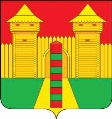 Совет депутатов ПОНЯТОВСКОГО СЕЛЬСКОГО поселенияШУМЯЧСКОГО района Смоленской области                       РЕШЕНИЕот 26 декабря 2022 г.  		                                                            №41                                                                                                                ст. ПонятовкаО бюджете Понятовского сельскогопоселения    Шумячского       района Смоленской    области   на 2023 год и на плановый период 2024 и 2025 годовРуководствуясь Федеральным законом от 06.10.2003 г. №131-ФЗ «Об общих принципах организации местного самоуправления в Российской Федерации», Бюджетным кодексом Российской Федерации, областным законом «Об областном бюджете на 2023 год и на плановый период 2024 и 2025 годов», Уставом Понятовского сельского поселения Шумячского района Смоленской области, Совет депутатов Понятовского сельского поселения Шумячского района Смоленской области   Р Е Ш И Л:1. Утвердить основные характеристики бюджета Понятовского сельского поселения Шумячского района Смоленской области на 2023 год:1) общий объем доходов бюджета Понятовского сельского поселения Шумячского района Смоленской области в сумме 4 552 689,00 рублей, в том числе объем безвозмездных поступлений в сумме 2 661 100,00 рублей, из которых    объем   получаемых межбюджетных трансфертов – 1 891 589,00 рублей;2) общий объем расходов бюджета Понятовского сельского поселения Шумячского района Смоленской области в сумме 4 552 689,00 рублей;3) дефицит бюджета Понятовского сельского поселения Шумячского района Смоленской области в сумме 0,00 рублей, что составляет 0,00 процентов от утвержденного общего годового объема доходов бюджета без учета утвержденного объема безвозмездных поступлений.2. Утвердить основные характеристики бюджета Понятовского сельского поселения Шумячского района Смоленской области на плановый период 2024 и 2025 годов:1) общий объем доходов бюджета Понятовского сельского поселения Шумячского района Смоленской области на 2024 год в сумме 4 661 412, 00  рублей, в том числе объем безвозмездных поступлений в сумме 2 674 400, 00 рублей, из которых объем получаемых межбюджетных трансфертов – 2 674 400, 00  рублей и на 2025 год в сумме 4 771 508, 00 рублей, в том числе объем безвозмездных поступлений в сумме 2 676 200,00 рублей, из которых объем получаемых межбюджетных трансфертов 2 676 200,00  рублей.2) общий объем расходов бюджета Понятовского сельского поселения Шумячского района Смоленской области на 2024 год в сумме 4 661 412,00 рублей, в том числе условно утвержденные расходы в сумме 120 000,00 и на 2025 год в сумме 4 771 508,00 рублей, в том числе условно утвержденные расходы в сумме 240 000,00 рублей;3) дефицит бюджета Понятовского сельского поселения Шумячского района Смоленской области на 2024 год в сумме 0,00 рублей и на 2025 год в сумме 0,00 рублей, что составляет 0,00 процентов от утвержденного общего годового объема доходов бюджета без учета утвержденного объема безвозмездных поступлений.         3. Утвердить общий объем межбюджетных трансфертов, предоставляемых бюджетам бюджетной системы Российской Федерации из бюджета Понятовского сельского поселения Шумячского района Смоленской области:         1) в 2023 году в сумме 20 681,00 рублей.          2) в 2024 году в сумме 21 697,00 рублей.          3) в 2025 году в сумме 22 565,00 рублей.         4. Утвердить источники финансирования дефицита Понятовского сельского поселения Шумячского района Смоленской области:         1) на 2023 год согласно приложению 1 к настоящему решению;         2) на плановый период 2024 и 2025 годов согласно приложению 2 к настоящему решению.5. Утвердить прогнозируемые доходы бюджета Понятовского сельского поселения Шумячского района Смоленской области, за исключением безвозмездных поступлений:1) на 2023 год согласно приложению 3 к настоящему решению;2) на плановый период 2024 и 2025 годов согласно приложению 4 к настоящему решению.6. Утвердить прогнозируемые безвозмездные поступления в  бюджет Понятовского сельского поселения Шумячского района Смоленской области:1) на 2023 год согласно приложению 5 к настоящему решению;2) на плановый период 2024 и 2025 годов согласно приложению 6 к настоящему решению.7. Утвердить распределение  бюджетных ассигнований  по разделам, подразделам, целевым статьям (муниципальным программам и  непрограммным направлениям деятельности), группам  (группам и подгруппам) видов расходов классификации расходов бюджетов:            1)  на 2023 год согласно приложению 7 к настоящему решению;2) на плановый период 2024 и 2025 годов согласно приложению 8 к настоящему решению.8. Утвердить распределение бюджетных ассигнований по целевым статьям (муниципальным программам и непрограммным направлениям деятельности), группам (группам и подгруппам) видов расходов классификации расходов бюджетов:1) на 2023 год согласно приложению 9 к настоящему решению;2) на плановый период 2024 и 2025 годов согласно приложению 10 к настоящему решению.9. Утвердить ведомственную структуру расходов бюджета Понятовского сельского поселения Шумячского района Смоленской области  (распределение бюджетных ассигнований по главным распорядителям бюджетных средств, разделам, подразделам, целевым статьям (муниципальным программам и непрограммным направлениям деятельности), группам (группам и подгруппам) видов расходов классификации расходов бюджетов):1) на 2023 год согласно приложению 11 к настоящему решению;2) на плановый период 2024 и 2025 годов согласно приложению 12 к настоящему решению.           10. Утвердить общий объём бюджетных ассигнований, направляемых на исполнение публичных нормативных обязательств, в 2023 году в сумме 80 000,00 рублей, в 2024 году в сумме 80 000,00 рублей, в 2025 году в сумме 80 000,00 рублей.           11. Утвердить объем бюджетных ассигнований на финансовое обеспечение реализации муниципальных программ в 2023 году в сумме 3 821 173,00 рублей, в 2024 году в сумме                           3 895 327,00 рублей, в 2025 году в сумме 3 977 007,00 рублей.           12.  Утвердить   распределение бюджетных ассигнований по муниципальным программам и непрограммным направлениям деятельности:           1) на 2023 год согласно приложению 13 к настоящему решению; 2) на плановый период 2024 и 2025 годов согласно приложению 14 к настоящему решению.          13. Утвердить объем бюджетных ассигнований муниципального дорожного фонда Понятовского сельского поселения Шумячского района Смоленской области:            1) на 2023 год в сумме 849 789,00 рублей;            2) на 2024 год в сумме 892 812,00 рублей;            3) на 2025 год в сумме 939 808,00 рублей.          14. Утвердить   прогнозируемый объем доходов бюджета Понятовского сельского поселения Шумячского района Смоленской области в части доходов, установленных решением от 5 ноября 2014 года №22 (в редакции от 24.10.2016г. №20) «О муниципальном дорожном фонде Понятовского сельского поселения Шумячского района Смоленской области»:          1) в 2023 году в сумме 849 789,00 рублей согласно приложению 15 к настоящему решению;           2) в плановом периоде 2024 и 2025 годов в сумме 892 812,00 рублей и в сумме 939 808,00 рублей, согласно приложению 16 к настоящему решению.                 15. Утвердить в составе расходов бюджета Понятовского сельского поселения Шумячского района Смоленской области резервный фонд Администрации Понятовского сельского поселения Шумячского района Смоленской области:         1) на 2023 год в размере 5 000,00 рублей, что составляет 0,11 процентов от общего объема расходов местного бюджета Понятовского сельского поселения Шумячского района Смоленской области;         2) на 2024 год   в размере 5 000,00 рублей, что составляет 0,11 процентов от общего объема расходов местного бюджета Понятовского сельского поселения Шумячского района Смоленской области;        3) на 2025 год   в размере 5 000,00 рублей, что составляет 0,10 процентов от общего объема расходов местного бюджета Понятовского сельского поселения Шумячского района Смоленской области.                16. Утвердить в составе доходов бюджета Понятовского сельского поселения Шумячского района Смоленской области объём дотации на выравнивание бюджетной обеспеченности бюджета Понятовского сельского поселения Шумячского района Смоленской области за счет средств местного бюджета муниципального образования «Шумячский район» Смоленской области:1) на 2023 год в сумме 2 615 300,00 рублей;2) на 2024 год в сумме 2 626 000,00 рублей и на 2025 год в сумме 2 625 700,00 рублей.        17. Утвердить программу муниципальных внутренних заимствований Понятовского сельского поселения Шумячского района Смоленской области:        1) на 2023 год согласно приложению 17 к настоящему решению;         2) на плановый период 2024 и 2025 годов согласно приложению 18 к настоящему решению.        18. Установить:1) верхний предел муниципального внутреннего долга бюджета Понятовского сельского поселения Шумячского района Смоленской области на 1 января 2023 года в сумме 0,00 рублей, в том числе верхний предел долга по муниципальным гарантиям в сумме 0,00 рублей;2) верхний предел муниципального долга бюджета Понятовского сельского поселения Шумячского района Смоленской области на 1 января 2024 года в сумме 0,00 рублей, в том числе верхний предел долга по муниципальным гарантиям в сумме 0,00 рублей;3) верхний предел муниципального долга бюджета Понятовского сельского поселения Шумячского района Смоленской области на 1 января 2025 года в сумме 0,00 рублей, в том числе верхний предел долга по муниципальным гарантиям в сумме 0,00 рублей.19. Утвердить объем расходов бюджета Понятовского сельского поселения Шумячского района Смоленской области на обслуживание муниципального долга:1)  в 2023 году в размере 0,00 рублей, что составляет   0,0 процентов от объема расходов   бюджета Понятовского сельского поселения Шумячского района Смоленской области, за исключением объема расходов, которые осуществляются за счет субвенций, предоставляемых из бюджетов бюджетной системы Российской Федерации; 2)  в 2024 году в размере 0,00 рублей, что составляет   0,0 процентов от объема расходов   бюджета Понятовского сельского поселения Шумячского района Смоленской области, за исключением объема расходов, которые осуществляются за счет субвенций, предоставляемых из бюджетов бюджетной системы Российской Федерации;3)  в 2025 году в размере 0,00 рублей, что составляет   0,0 процентов от объема расходов   бюджета Понятовского сельского поселения Шумячского района Смоленской области, за исключением объема расходов, которые осуществляются за счет субвенций, предоставляемых из бюджетов бюджетной системы Российской Федерации.         20.  1.Установить, что в 2023 году Управление Федерального казначейства по Смоленской области осуществляет казначейское сопровождение средств в валюте Российской Федерации, предоставляемых из местного бюджета Понятовского сельского поселения Шумячского района Смоленской области, указанных в части 2 настоящей статьи (далее – целевые средства).                2.Установить, что в соответствии со статьей 24226 Бюджетного кодекса Российской Федерации казначейскому сопровождению подлежат следующие целевые средства:           1) авансы и расчеты по муниципальным контрактам о поставке товаров, выполнении работ, оказании услуг, заключаемым на сумму не менее 50 миллионов рублей;           2) авансы и расчеты по контрактам (договорам) о поставке товаров, выполнении работ, оказании услуг, заключаемым на сумму не менее 50 миллионов рублей, источником финансового обеспечения исполнения обязательств по которым являются средства, предоставленные в рамках исполнения муниципальных контрактов, контрактов (договоров), указанных в подпункте 1 настоящего пункта.           21. Опубликовать настоящее решение в печатной средстве массовой информации органов местного самоуправления Понятовского сельского поселения Шумячского района Смоленской области «Информационный вестник Понятовского сельского поселения».        22. Настоящее решение вступает в силу с 01.01.2023 года.Глава муниципального образования Понятовского сельского поселения Шумячского района Смоленской области                                                                       Н.Б. БондареваПриложение 1к решению Совета депутатов Понятовского сельского поселения Шумячского района Смоленской области  «О бюджете Понятовского сельского поселения Шумячского   района Смоленской области на 2023 год и на плановый период 2024 и 2025 годов»Источники финансирования дефицита бюджета Понятовского сельского поселения Шумячского района Смоленской области на 2023 год(рублей)Приложение 2к решению Совета депутатов Понятовского сельского поселения Шумячского района Смоленской области «О бюджете Понятовского сельского поселения Шумячского   района Смоленской области на 2023 год и на плановый период 2024 и 2025 годов»Источники финансирования дефицита бюджета Понятовского сельского поселения Шумячского района Смоленской области на плановый период2024 и 2025 годов(рублей)Приложение 5к решению Совета депутатов Понятовского сельского поселения Шумячского района Смоленской области «О бюджете Понятовского сельского поселения Шумячского   района Смоленской области на 2032 год и на плановый период 2043 и 2025 годов»Прогнозируемые безвозмездные поступления в бюджет Понятовского сельского поселения Шумячского района Смоленской области  на 2023год(рублей)Приложение 6К решению Совета депутатов Понятовского сельского поселения Шумячского района Смоленской области «О бюджете Понятовского сельского поселения Шумячского   района Смоленской области на 2023 год и на плановый период 2024 и 2025 годов»Прогнозируемые безвозмездные поступления в бюджет Понятовского сельского поселения Шумячского района Смоленской области  на плановый период 2024 и  2025 годов( рублей)Распределение бюджетных ассигнований                                                                            по разделам, подразделам, целевым статьям (муниципальным программам и непрограммным направлениям деятельности), группам (группам и подгруппам) видов расходов классификации расходов бюджетов на 2023 год( рублей)Распределение бюджетных ассигнований по разделам, подразделам, целевым статьям (муниципальным программам и непрограммным направлениям деятельности), группам (группам и подгруппам) видов расходов классификации расходов бюджетов на плановый период 2024 и 2025 годов                                                                                                                       ( рублей)Распределение бюджетных ассигнований по целевым статьям (муниципальным программам и непрограммным направлениям деятельности), группам (группам и подгруппам) видов расходов классификации расходов бюджетов на 2023 год ( рублей)Распределение бюджетных ассигнований по целевым статьям (муниципальным программам и непрограммным направлениям деятельности), группам (группам и подгруппам) видов расходов классификации расходов бюджетов на  плановый период 2024 и 2025  годов ( рублей)Ведомственная структура расходов бюджета Понятовского сельского поселения Шумячского района Смоленской области (распределение бюджетных ассигнований                                                                            по главным распорядителям бюджетных средств, разделам, подразделам, целевым статьям (муниципальным программам и не программным направлениям деятельности) группам (группам и подгруппам) видов расходов классификации расходов бюджета)на 2023 год                                                                                                                                 (рублей)Ведомственная структура расходов бюджета Понятовского сельского поселения Шумячского района Смоленской области (распределение бюджетных ассигнований                                                                            по главным распорядителям бюджетных средств, разделам, подразделам, целевым статьям (муниципальным программам и не программным направлениям деятельности) группам (группам и подгруппам) видов расходов классификации расходов бюджета)  на плановый период 2024 и 2025 годов(рублей)Распределение бюджетных ассигнований по муниципальным программам и непрограммным направлениям деятельности на 2023 год (рублей)Распределение бюджетных ассигнований по муниципальным программам и непрограммным направлениям деятельности на плановый период 2024 и 2025 годов (рублей)Приложение 15к  проекту решения  Совета   депутатов   Понятовского  сельского поселения Шумячского района      Смоленской     области   «О   бюджете Понятовского сельского поселения Шумячского   района Смоленской области на 2023 год и на плановый период 2024 и 2025 годов» Прогнозируемый объем доходов бюджета Понятовского сельского поселения Шумячского района Смоленской области в 2023 году в  части доходов, установленных решением от 5 ноября 2014 года №22 (в редакции от 24.10.2016г. №20)  «О муниципальном дорожном фонде Понятовского сельского поселения Шумячского района Смоленской области»                  Приложение 16к проекту  решения  Совета   депутатов   Понятовского  сельского поселения Шумячского района      Смоленской     области «О   бюджете Понятовского сельского поселения Шумячского   района Смоленской области на 2023 год и на плановый период 2024 и 2025 годов»Прогнозируемый объем доходов бюджета Понятовского сельского поселения Шумячского района Смоленской области на плановый период 2024 и  2025 годов в  части доходов, установленных решением от 5 ноября 2014 года №22 (в редакции от 24.10.2016г. №20)   «О муниципальном дорожном фонде Понятовского сельского поселения Шумячского района Смоленской области»                                                                                                                                                                      (рублей)Приложение 17к решению Совета депутатов   Понятовского сельского поселения Шумячского района Смоленской области «О бюджете Понятовского сельского поселения Шумячского   района Смоленской области на 2023 год и на плановый период 2024 и 2025 годов»Программа муниципальных внутренних заимствованийПонятовского сельского поселения Шумячского района Смоленской области на 2023 годПриложение 18к проекту решения  Совета   депутатов   Понятовского  сельского поселения Шумячского района      Смоленской области   «О бюджете Понятовского сельского поселения Шумячского   района Смоленской области на 2023 год и на плановый период 2024 и 2025 годов»Программа муниципальных внутренних заимствованийПонятовского сельского поселения Шумячского района Смоленской области на плановый период 2024 и 2025  годовКодНаименование кода группы, подгруппы, статьи, вида источника финансирования дефицитов бюджетов, кода классификации операций сектора государственного управления, относящихся к источникам финансирования дефицитов бюджетовСумма12301 00 00 00 00 0000 000ИСТОЧНИКИ ВНУТРЕННЕГО ФИНАНСИРОВАНИЯ ДЕФИЦИТОВ БЮДЖЕТОВ0,0001 02 00 00 00 0000 000Кредиты кредитных организаций в валюте Российской Федерации0,0001 02 00 00 00 0000 700Привлечение кредитов от кредитных организаций в валюте Российской Федерации0,0001 02 00 00 10 0000 710Привлечение сельскими поселениями кредитов от кредитных организаций в валюте Российской Федерации0,0001 02 00 00 00 0000 800Погашение кредитов, предоставленных кредитными организациями в валюте Российской Федерации0,0001 02 00 00 10 0000 810Погашение сельскими поселениями кредитов от кредитных организаций в валюте Российской Федерации0,0001 03 00 00 00 0000 000Бюджетные кредиты из других бюджетов бюджетной системы Российской Федерации0,0001 03 01 00 00 0000 000Бюджетные кредиты из других бюджетов бюджетной системы Российской Федерации в валюте Российской Федерации0,0001 03 01 00 00 0000 700Привлечение бюджетных кредитов из других                               бюджетов бюджетной системы Российской                               Федерации в валюте Российской Федерации0,0001 03 01 00 10 0000 710Привлечение кредитов из других бюджетов бюджетной системы Российской Федерации бюджетами сельских поселений в валюте Российской Федерации0,0001 03 01 00 00 0000 800Погашение бюджетных кредитов, полученных из других бюджетов бюджетной системы Российской Федерации в валюте Российской Федерации0,0001 03 01 00 10 0000 810Погашение бюджетами сельских поселений кредитов из других бюджетов бюджетной системы Российской Федерации в валюте Российской Федерации0,0001 05 00 00 00 0000 000Изменение остатков средств на счетах по учету средств бюджета0,0001 05 00 00 00 0000 500Увеличение остатков средств бюджетов-4 552 689,0001 05 02 00 00 0000 500Увеличение прочих остатков средств бюджетов-4 552 689,0001 05 02 01 00 0000 510Увеличение прочих остатков денежных средств бюджетов-4 552 689,0001 05 02 01 10 0000 510Увеличение прочих остатков денежных средств  бюджетов сельских поселений-4 552 689,0001 05 00 00 00 0000 600Уменьшение остатков средств бюджетов4 552 689,0001 05 02 00 00 0000 600Уменьшение прочих остатков средств бюджетов4 552 689,0001 05 02 01 00 0000 610Уменьшение прочих остатков денежных средств бюджетов4 552 689,0001 05 02 01 10 0000 610Уменьшение прочих остатков денежных средств бюджетов сельских поселений4 552 689,00КодНаименование кода группы, подгруппы, статьи, вида источника финансирования дефицитов бюджетов, кода классификации операций сектора государственного управления, относящихся к источникам финансирования дефицитов бюджетов                   Сумма                   СуммаКодНаименование кода группы, подгруппы, статьи, вида источника финансирования дефицитов бюджетов, кода классификации операций сектора государственного управления, относящихся к источникам финансирования дефицитов бюджетов    2024 год    2025 год123401 00 00 00 00 0000 000ИСТОЧНИКИ ВНУТРЕННЕГО ФИНАНСИРОВАНИЯ ДЕФИЦИТОВ БЮДЖЕТОВ                0,00 0,0001 00 00 00 00 0000 000ИСТОЧНИКИ ВНУТРЕННЕГО ФИНАНСИРОВАНИЯ ДЕФИЦИТОВ БЮДЖЕТОВ0,000,0001 02 00 00 00 0000 000Кредиты кредитных организаций в валюте Российской Федерации0,000,0001 02 00 00 00 0000 700Привлечение кредитов от кредитных организаций в валюте Российской Федерации0,000,0001 02 00 00 10 0000 710Привлечение сельскими поселениями кредитов от кредитных организаций в валюте Российской Федерации0,000,0001 02 00 00 00 0000 800Погашение кредитов, предоставленных кредитными организациями в валюте Российской Федерации0,000,0001 02 00 00 10 0000 810Погашение сельскими поселениями кредитов от кредитных организаций в валюте Российской Федерации0,000,0001 03 00 00 00 0000 000Бюджетные кредиты из других бюджетов бюджетной системы Российской Федерации0,000,0001 03 01 00 00 0000 000Бюджетные кредиты из других бюджетов бюджетной системы Российской Федерации в валюте Российской Федерации0,000,0001 03 01 00 00 0000 700Привлечение бюджетных кредитов из других                               бюджетов бюджетной системы Российской                               Федерации в валюте Российской Федерации0,000,0001 03 01 00 10 0000 710Привлечение кредитов из других бюджетов бюджетной системы Российской Федерации бюджетами сельских поселений в валюте Российской Федерации0,000,0001 03 01 00 00 0000 800Погашение бюджетных кредитов, полученных из других бюджетов бюджетной системы Российской Федерации в валюте Российской Федерации0,000,0001 03 01 00 10 0000 810Погашение бюджетами сельских поселений кредитов из других бюджетов бюджетной системы Российской Федерации в валюте Российской Федерации0,000,0001 05 00 00 00 0000 000Изменение остатков средств на счетах по учету средств бюджета 0,000,0001 05 00 00 00 0000 500Увеличение остатков средств бюджетов- 4 661 412,00- 4 771 508,0001 05 02 00 00 0000 500Увеличение прочих остатков средств бюджетов- 4 661 412,00- 4 771 508,0001 05 02 01 00 0000 510Увеличение прочих остатков денежных средств бюджетов- 4 661 412,00- 4 771 508,0001 05 02 01 10 0000 510Увеличение прочих остатков денежных средств  бюджетов сельских поселений- 4 661 412,00- 4 771 508,0001 05 00 00 00 0000 600Уменьшение остатков средств бюджетов4 661 412,004 771 508,0001 05 02 00 00 0000 600Уменьшение прочих остатков средств бюджетов4 661 412,004 771 508,0001 05 02 01 00 0000 610Уменьшение прочих остатков денежных средств бюджетов4 661 412,004 771 508,0001 05 02 01 10 0000 610Уменьшение прочих остатков денежных средств бюджетов  сельских поселений4 661 412,004 771 508,00                              Приложение 3
к    решению Совета   депутатов   Понятовского  сельского поселения Шумячского района      Смоленской     области  «О   бюджете Понятовского сельского поселения Шумячского   района Смоленской области на 2023 год и на плановый период 2024 и 2025 годов»                              Приложение 3
к    решению Совета   депутатов   Понятовского  сельского поселения Шумячского района      Смоленской     области  «О   бюджете Понятовского сельского поселения Шумячского   района Смоленской области на 2023 год и на плановый период 2024 и 2025 годов»Прогнозируемые доходы бюджета 
Понятовского сельского поселения Шумячского района Смоленской области, за исключением безвозмездных поступлений, на 2023 годПрогнозируемые доходы бюджета 
Понятовского сельского поселения Шумячского района Смоленской области, за исключением безвозмездных поступлений, на 2023 годПрогнозируемые доходы бюджета 
Понятовского сельского поселения Шумячского района Смоленской области, за исключением безвозмездных поступлений, на 2023 годКодНаименование кода доходов бюджетаСумма (руб.)1000000000 0000 000Налоговые и неналоговые доходы1 891 589,001010000000 0000 000НАЛОГИ НА ПРИБЫЛЬ, ДОХОДЫ400 300,00101 02000 01 0000 110Налог на доходы физических лиц400 300,00101 02010 01 0000 110Налог на доходы физических лиц с доходов, источником которых является налоговый агент, за исключением доходов, в отношении которых исчисление и уплата налога осуществляются в соответствии со статьями 227, 227.1 и 228 Налогового кодекса Российской Федерации400 300,001 03 00000 00 0000 000НАЛОГИ НА ТОВАРЫ (РАБОТЫ, УСЛУГИ), РЕАЛИЗУЕМЫЕ НА ТЕРРИТОРИИ РОССИЙСКОЙ ФЕДЕРАЦИИ849 789,001 03 02000 01 0000 110Акцизы по подакцизным товарам (продукции), производимым на территории Российской Федерации849 789,00103 02230 01 0000 110Доходы от уплаты акцизов на дизельное топливо, подлежащие распределению между бюджетами субъектов Российской Федерации и местными бюджетами с учетом установленных дифференцированных нормативов отчислений в местные бюджеты402 502,00103 02231 01 0000 110Доходы от уплаты акцизов на дизельное топливо, подлежащие распределению между бюджетами субъектов Российской Федерации и местными бюджетами с учетом установленных дифференцированных нормативов отчислений в местные бюджеты (по нормативам, установленным федеральным законом о федеральном бюджете в целях формирования дорожных фондов субъектов Российской Федерации)402 502,00103 02240 01 0000 110Доходы от уплаты акцизов на моторные масла для дизельных и (или) карбюраторных (инжекторных) двигателей, подлежащие распределению между бюджетами субъектов Российской Федерации и местными бюджетами с учетом установленных дифференцированных нормативов отчислений в местные бюджеты2 796,00103 02241 01 0000 110Доходы от уплаты акцизов на моторные масла для дизельных и (или) карбюраторных (инжекторных) двигателей, подлежащие распределению между бюджетами субъектов Российской Федерации и местными бюджетами с учетом установленных дифференцированных нормативов отчислений в местные бюджеты(по нормативам, установленным федеральным законом о федеральном бюджете в целях формирования дорожных фондов субъектов Российской Федерации)2 796,00103 02250 01 0000 110Доходы от уплаты акцизов на автомобильный бензин, подлежащие распределению между бюджетами субъектов Российской Федерации и местными бюджетами с учетом установленных дифференцированных нормативов отчислений в местные бюджеты497 575,00103 02251 01 0000 110Доходы от уплаты акцизов на автомобильный бензин, подлежащие распределению между бюджетами субъектов Российской Федерации и местными бюджетами с учетом установленных дифференцированных нормативов отчислений в местные бюджеты(по нормативам, установленным федеральным законом о федеральном бюджете в целях формирования дорожных фондов субъектов Российской Федерации)497 575,00103 02260 01 0000 110Доходы от уплаты акцизов на прямогонный бензин, подлежащие распределению между бюджетами субъектов Российской Федерации и местными бюджетами с учетом установленных дифференцированных нормативов отчислений в местные бюджеты-53 084,00103 02261 01 0000 110Доходы от уплаты акцизов на прямогонный бензин, подлежащие распределению между бюджетами субъектов Российской Федерации и местными бюджетами с учетом установленных дифференцированных нормативов отчислений в местные бюджеты(по нормативам, установленным федеральным законом о федеральном бюджете в целях формирования дорожных фондов субъектов Российской Федерации)-53 084,001060000000 0000 000НАЛОГИ НА ИМУЩЕСТВО641 500,00106 01000 00 0000 110Налог на имущество физических лиц56 500,00106 01030 10 0000 110Налог на имущество физических лиц, взимаемый по ставкам, применяемым к объектам налогообложения, расположенным в границах сельских поселений56 500,00106 06000 00 0000 110Земельный налог585 000,001 06 06030 00 0000 110Земельный налог с организаций300 000,00106 06033 10 0000 110Земельный налог с организаций, обладающих земельным участком, расположенным в границах сельских поселений300 000,00106 06040 00 0000 110Земельный налог с физических лиц285 000,00106 06043 10 0000 110Земельный налог с физических лиц,обладающих земельным участком, расположенным в границах сельских поселений285 000,00111 00000 00 0000 000Доходы от использования имущества, находящегося в государственной и муниципальной собственности0,00111 05000 00 0000 120Доходы, получаемые в виде арендной либо иной платы, за передачу в возмездное пользование государственного и муниципального имущества (за исключением имущества  бюджетных и автономных учреждений, а также имущества государственных и муниципальных унитарных предприятий, в том числе казеных)0,00111 05020 00 0000 120Доходы, получаемые в виде арендной платы за земли после разграничения государственной собственности0,00111 05025 10 0000 120Доходы, получаемые в виде арендной платы, а также средства от продажи права на заключение договоров аренды за земли, находящиеся в собственности сельских поселений (за исключением земельных участков муниципальных бюджетных и автономных учреждений)0,00116 00000 00 0000 000ШТРАФЫ, САНКЦИИ, ВОЗМЕЩЕНИЕ УЩЕРБА0,001 16 02000 02 0000 140Административные штрафы, установленные законами субъектов Российской Федерации об административных правонарушениях0,00116 02020 02 0000 140Административные штрафы, установленные законами субъектов Российской Федерации от административных правонарушениях, за нарушения муниципальных правовых актов0,00117 00000 00 0000 000ПРОЧИЕ НЕНАЛОГОВЫЕ ДОХОДЫ0,00117 01000 00 0000 180Невыясненные поступления0,00117 01050 10 0000 180Невыясненные поступления, зачисляемые в бюджеты сельских поселений0,00                                            Приложение 4
к    решению  Совета   депутатов   Понятовского  сельского поселения Шумячского района      Смоленской     области   «О   бюджете Понятовского сельского поселения Шумячского   района Смоленской области на 2023 год и на плановый период 2024 и 2025 годов»                                            Приложение 4
к    решению  Совета   депутатов   Понятовского  сельского поселения Шумячского района      Смоленской     области   «О   бюджете Понятовского сельского поселения Шумячского   района Смоленской области на 2023 год и на плановый период 2024 и 2025 годов»Прогнозируемые доходы бюджета 
Понятовского сельского поселения Шумячского района Смоленской области, за исключением безвозмездных поступлений, на плановый период 2024 и 2025 годовПрогнозируемые доходы бюджета 
Понятовского сельского поселения Шумячского района Смоленской области, за исключением безвозмездных поступлений, на плановый период 2024 и 2025 годовПрогнозируемые доходы бюджета 
Понятовского сельского поселения Шумячского района Смоленской области, за исключением безвозмездных поступлений, на плановый период 2024 и 2025 годовКодНаименование кода доходов бюджетаСумма 2024 годСумма 2025 год1000000000 0000 000Налоговые и неналоговые доходы1 987 012,002 095 308,001010000000 0000 000НАЛОГИ НА ПРИБЫЛЬ, ДОХОДЫ427 000,00461 700,001 01 02000 01 0000 110Налог на доходы физических лиц427 000,00461 700,001 01 02010 01 0000 110Налог на доходы физических лиц с доходов, источником которых является налоговый агент, за исключением доходов, в отношении которых исчисление и уплата налога осуществляются в соответствии со статьями 227, 227.1 и 228 Налогового кодекса Российской Федерации427 000,00461 700,001 03 00000 00 0000 000НАЛОГИ НА ТОВАРЫ (РАБОТЫ, УСЛУГИ), РЕАЛИЗУЕМЫЕ НА ТЕРРИТОРИИ РОССИЙСКОЙ ФЕДЕРАЦИИ892 812,00939 808,001 03 02000 01 0000 110Акцизы по подакцизным товарам (продукции), производимым на территории Российской Федерации892 812,00939 808,00103 02230 01 0000 110Доходы от уплаты акцизов на дизельное топливо, подлежащие распределению между бюджетами субъектов Российской Федерации и местными бюджетами с учетом установленных дифференцированных нормативов отчислений в местные бюджеты425 945,00449 468,0010302231 01 0000 110Доходы от уплаты акцизов на дизельное топливо, подлежащие распределению между бюджетами субъектов Российской Федерации и местными бюджетами с учетом установленных дифференцированных нормативов отчислений в местные бюджеты(по нормативам, установленным федеральным законом о федеральном бюджете в целях формирования дорожных фондов субъектов Российской Федерации)425 945,00449 468,00103 02240 01 0000 110Доходы от уплаты акцизов на моторные масла для дизельных и (или) карбюраторных (инжекторных) двигателей, подлежащие распределению между бюджетами субъектов Российской Федерации и местными бюджетами с учетом установленных дифференцированных нормативов отчислений в местные бюджеты2 910,002 990,00103 02241 01 0000 110Доходы от уплаты акцизов на моторные масла для дизельных и (или) карбюраторных (инжекторных) двигателей, подлежащие распределению между бюджетами субъектов Российской Федерации и местными бюджетами с учетом установленных дифференцированных нормативов отчислений в местные бюджеты(по нормативам, установленным федеральным законом о федеральном бюджете в целях формирования дорожных фондов субъектов Российской Федерации)2 910,002 990,00103 02250 01 0000 110Доходы от уплаты акцизов на автомобильный бензин, подлежащие распределению между бюджетами субъектов Российской Федерации и местными бюджетами с учетом установленных дифференцированных нормативов отчислений в местные бюджеты519 741,00542 699,00103 02251 01 0000 110Доходы от уплаты акцизов на автомобильный бензин, подлежащие распределению между бюджетами субъектов Российской Федерации и местными бюджетами с учетом установленных дифференцированных нормативов отчислений в местные бюджеты(по нормативам, установленным федеральным законом о федеральном бюджете в целях формирования дорожных фондов субъектов Российской Федерации)519 741,00549 699,00103 02260 01 0000 110Доходы от уплаты акцизов на прямогонный бензин, подлежащие распределению между бюджетами субъектов Российской Федерации и местными бюджетами с учетом установленных дифференцированных нормативов отчислений в местные бюджеты-55 784,00-55 349,00103 02261 01 0000 110Доходы от уплаты акцизов на прямогонный бензин, подлежащие распределению между бюджетами субъектов Российской Федерации и местными бюджетами с учетом установленных дифференцированных нормативов отчислений в местные бюджеты (по нормативам, установленным федеральным законом о федеральном бюджете в целях формирования дорожных фондов субъектов Российской Федерации)-55 784,00-55 349,001060000000 0000 000НАЛОГИ НА ИМУЩЕСТВО667 200,00693 800,00106 01000 00 0000 110Налог на имущество физических лиц58 800,0061 100,00106 01030 10 0000 110Налог на имущество физических лиц, взимаемый по ставкам, применяемым к объектам налогообложения, расположенным в границах сельских поселений58 800,0061 100,00106 06000 00 0000 110Земельный налог608 400,00632 700,001 06 06030 00 0000 110Земельный налог с организаций300 000,00300 000,00106 06033 10 0000 110Земельный налог с организаций, обладающих земельным участком, расположенным в границах сельских поселений300 000,00300 000,00106 06040 00 0000 110Земельный налог с физических лиц308 400,00332 700,00106 06043 10 0000 110Земельный налог с физических лиц,обладающих земельным участком, расположенным в границах сельских поселений308 400,00332 700,00111 00000 00 0000 000Доходы от использования имущества, находящегося в государственной и муниципальной собственности0,000,00111 05000 00 0000 120Доходы, получаемые в виде арендной либо иной платы, за передачу в возмездное пользование государственного и муниципального имущества (за исключением имущества  бюджетных и автономных учреждений, а также имущества государственных и муниципальных унитарных предприятий, в том числе казеных)0,000,00111 05020 00 0000 120Доходы, получаемые в виде арендной платы за земли после разграничения государственной собственности0,000,00111 05025 10 0000 120Доходы, получаемые в виде арендной платы, а также средства от продажи права на заключение договоров аренды за земли, находящиеся в собственности сельских поселений (за исключением земельных участков муниципальных бюджетных и автономных учреждений)0,000,00116 00000 00 0000 000ШТРАФЫ, САНКЦИИ, ВОЗМЕЩЕНИЕ УЩЕРБА0,000,001 16 02000 02 0000 140Административные штрафы, установленные законами субъектов Российской Федерации об административных правонарушениях0,000,00116 02020 02 0000 140Административные штрафы, установленные законами субъектов Российской Федерации от административных правонарушениях, за нарушения муниципальных правовых актов0,000,00117 00000 00 0000 000ПРОЧИЕ НЕНАЛОГОВЫЕ ДОХОДЫ0,000,00117 01000 00 0000 180Невыясненные поступления0,000,00117 01050 10 0000 180Невыясненные поступления, зачисляемые в бюджеты сельских поселений0,000,00КодНаименование кода доходабюджетаСумма1232 00 00000 00 0000 000БЕЗВОЗМЕЗДНЫЕ ПОСТУПЛЕНИЯ2 661 100,002 02 00000 00 0000 000БЕЗВОЗМЕЗДНЫЕ ПОСТУПЛЕНИЯ ОТ ДРУГИХ БЮДЖЕТОВ БЮДЖЕТНОЙ СИСТЕМЫ РОССИЙСКОЙ ФЕДЕРАЦИИ2 661 100,002 02 10000 00 0000 150Дотации бюджетам бюджетной системы Российской Федерации2 615 300,002 02 16001 00 0000 150Дотации на выравнивание бюджетной обеспеченности из бюджетов муниципальных районов, городских округов с внутригородским делением2 615 300,002 02 16001 10 0000 150Дотации бюджетам сельских поселений на выравнивание бюджетной обеспеченности из бюджетов муниципальных районов2 615 300,002 02 20000 00 0000 150Субсидии бюджетам бюджетной системы Российской Федерации (межбюджетные субсидии)0,002 02 29999 00 0000 150Прочие субсидии0,002 02 29999 10 0000 150Прочие субсидии бюджетам сельских поселений0,002 02 30000 00 0000 150Субвенции бюджетам бюджетной системы Российской Федерации45 800,002 02 35118 00 0000 150Субвенции бюджетам на осуществление первичного воинского учета органами местного самоуправления поселений, муниципальных и городских округов 45 800,002 02 35118 10 0000 150Субвенции бюджетам на осуществление первичного воинского учета органами местного самоуправления поселений, муниципальных и городских округов45 800,00КодНаименование кода доходабюджетаСуммаСуммаКодНаименование кода доходабюджета2024 год2025 год12342 00 00000 00 0000 000БЕЗВОЗМЕЗДНЫЕ ПОСТУПЛЕНИЯ2 674 400,002 676 200,002 02 00000 00 0000 000БЕЗВОЗМЕЗДНЫЕ ПОСТУПЛЕНИЯ ОТ ДРУГИХ БЮДЖЕТОВ БЮДЖЕТНОЙ СИСТЕМЫ РОССИЙСКОЙ ФЕДЕРАЦИИ2 674 400,00 2 676 200,002 02 10000 00 0000 150Дотации бюджетам бюджетной системы Российской Федерации2 626 000,002 625 700,00    2 02 16001 00 0000 150Дотации на выравнивание бюджетной обеспеченности из бюджетов муниципальных районов, городских округов с внутригородским делением2 626 000,002 625 700,002 02 16001 10 0000 150Дотации бюджетам сельских поселений на выравнивание бюджетной обеспеченности из бюджетов муниципальных районов2 626 000,002 625 700,002 02 20000 00 0000 150Субсидии бюджетам бюджетной системы Российской Федерации (межбюджетные субсидии)0,00  0,002 02 29999 00 0000 150Прочие субсидии        0,000,002 02 29999 10 0000 150Прочие субсидии бюджетам сельских поселений0,000,002 02 30000 00 0000 150Субвенции бюджетам бюджетной системы Российской Федерации48 400,0050 500,002 02 35118 00 0000 150Субвенции бюджетам на осуществление первичного воинского учета органами местного самоуправления поселений, муниципальных и городских округов48 400,0050 500,002 02 35118 10 0000 150Субвенции бюджетам на осуществление первичного воинского учета органами местного самоуправления поселений, муниципальных и городских округов48 400,0050 500,00Приложение 7                                           к решению      Совета       депутатов Понятовского сельского поселения Шумячского района    Смоленской   области «О бюджете Понятовского сельского поселения Шумячского района Смоленской   области   на   2023 год и на плановый период 2024 и 2025 годов» НаименованиеРазделПодразделЦелевая статьяВид расходовСУММА123456ОБЩЕГОСУДАРСТВЕННЫЕ ВОПРОСЫ012 853 100,00Функционирование высшего должностного лица субъекта Российской Федерации и муниципального образования0102605 035,00Обеспечение деятельности законодательного и исполнительного органов власти010275 0 00 00000605 035,00Глава муниципального образования010275 0 01 00000605 035,00Расходы на обеспечение функций органов местного самоуправления010275 0 01 00140605 035,00Расходы на выплаты персоналу в целях обеспечения выполнения функций государственными (муниципальными) органами, казенными учреждениями, органами управления государственными внебюджетными фондами010275 0 01 00140100605 035,00Расходы на выплаты персоналу государственных (муниципальных) органов010275 0 01 00140120605 035,00Функционирование Правительства Российской Федерации, высших исполнительных органов государственной власти субъектов Российской Федерации, местных администраций01042 167 384,00Муниципальная программа "Социально-экономическое развитие Понятовского сельского поселения Шумячского района Смоленской области"010401 0 00 000002 167 384,00Комплексы процессных мероприятий010401 4 00 000002 167 384,00Комплекс процессных мероприятий "Обеспечение организационных условий для реализации муниципальной программы"010401 4 08 000002 167 384,00Расходы на обеспечение функций органов местного самоуправления010401 4 08 001402 167 384,00Расходы на выплаты персоналу в целях обеспечения выполнения функций государственными (муниципальными) органами, казенными учреждениями, органами управления государственными внебюджетными фондами010401 4 08 001401001 832 542,00Расходы на выплаты персоналу государственных (муниципальных) органов010401 4 08 001401201 832 542,00Закупка товаров, работ и услуг для обеспечения государственных (муниципальных) нужд010401 4 08 00140200329 742,00Иные закупки товаров, работ и услуг для обеспечения государственных (муниципальных) нужд010401 4 08 00140240329 742,00Иные бюджетные ассигнования010401 4 08 001408005 100,00Уплата налогов, сборов и иных платежей010401 4 08 001408505 100,00Обеспечение деятельности финансовых, налоговых и таможенных органов и органов финансового (финансово-бюджетного) надзора010620 681,00Расходы бюджета поселения по передаче части полномочий в соответствии с заключенными соглашениями010676 0 00 0000020 681,00Расходы бюджета муниципального образования за счет межбюджетных трансфертов передаваемых из бюджета Понятовского сельского поселения в соответствии с заключенными соглашениями010676 0 00 П411020 681,00Межбюджетные трансферты010676 0 00 П411050020 681,00Иные межбюджетные трансферты010676 0 00 П411054020 681,00Резервные фонды01115 000,00Резервный фонд011189 0 00 000005 000,00Расходы за счет средств резервного фонда администрации поселения011189 0 00 288805 000,00Иные бюджетные ассигнования011189 0 00 288808005 000,00Резервные средства011189 0 00 288808705 000,00Другие общегосударственные вопросы011355 000,00Прочие общегосударственные расходы011377 0 00 0000055 000,00Прочие общегосударственные расходы011377 0 00 0000055 000,00Расходы бюджета, связанные с решением других общегосударственных вопросов011377 0 00 2017055 000,00Иные бюджетные ассигнования011377 0 00 2017080055 000,00Уплата налогов, сборов и иных платежей011377 0 00 2017085055 000,00НАЦИОНАЛЬНАЯ ОБОРОНА0245 800,00Мобилизационная и вневойсковая подготовка020345 800,00Непрограммные расходы органов исполнительной власти020399 0 00 0000045 800,00Расходы на осуществление первичного воинского учета органами местного самоуправления поселений, муниципальных и городских округов020399 0 00 5118029 713,00Расходы на выплаты персоналу в целях обеспечения выполнения функций государственными (муниципальными) органами, казенными учреждениями, органами управления государственными внебюджетными фондами020399 0 00 5118010029 713,00Расходы на выплаты персоналу государственных (муниципальных) органов020399 0 00 5118012029 713,00Закупка товаров, работ и услуг для обеспечения государственных (муниципальных) нужд020399 0 00 5118020016 087,00Иные закупки товаров, работ и услуг для обеспечения государственных (муниципальных) нужд020399 0 00 5118024016 087,00НАЦИОНАЛЬНАЯ БЕЗОПАСНОСТЬ И ПРАВООХРАНИТЕЛЬНАЯ ДЕЯТЕЛЬНОСТЬ0310 000,00Защита населения и территории от чрезвычайных ситуаций природного и техногенного характера, пожарная безопасность031010 000,00Муниципальная программа "Социально-экономическое развитие Понятовского сельского поселения Шумячского района Смоленской области"031001 0 00 0000010 000,00Комплексы процессных мероприятий031001 4 00 0000010 000,00Комплекс процессных мероприятий "Обеспечение пожарной безопасности на территории поселения"031001 4 01 0000010 000,00Расходы на обеспечение пожарной безопасности на территории поселения031001 4 01 2001010 000,00Закупка товаров, работ и услуг для обеспечения государственных (муниципальных) нужд031001 4 01 2001020010 000,00Иные закупки товаров, работ и услуг для обеспечения государственных (муниципальных) нужд031001 4 01 2001024010 000,00НАЦИОНАЛЬНАЯ ЭКОНОМИКА04849 789,00Дорожное хозяйство (дорожные фонды)0409849 789,00Муниципальная программа "Социально-экономическое развитие Понятовского сельского поселения Шумячского района Смоленской области"040901 0 00 00000849 789,00Комплексы процессных мероприятий040901 4 00 00000849 789,00Комплекс процессных мероприятий "Содержание и ремонт дорог за счет средств дорожного фонда"040901 4 02 00000849 789,00Расходы по содержанию и ремонту дорог за счет средств дорожного фонда040901 4 02 20030849 789,00Закупка товаров, работ и услуг для обеспечения государственных (муниципальных) нужд040901 4 02 20030200849 789,00Иные закупки товаров, работ и услуг для обеспечения государственных (муниципальных) нужд040901 4 02 20030240849 789,00ЖИЛИЩНО-КОММУНАЛЬНОЕ ХОЗЯЙСТВО05714 000,00Коммунальное хозяйство050238 000,00Муниципальная программа "Социально-экономическое развитие Понятовского сельского поселения Шумячского района Смоленской области"050201 0 00 0000038 000,00Комплексы процессных мероприятий050201 4 00 0000037 000,00Комплекс процессных мероприятий "Комплексное обустройство населенных пунктов объектами коммунальной инфраструктуры"050201 4 06 0000022 000,00Расходы на развитие газификации в сельской местности050201 4 06 2011022 000,00Закупка товаров, работ и услуг для обеспечения государственных (муниципальных) нужд050201 4 06 2011020022 000,00Иные закупки товаров, работ и услуг для обеспечения государственных (муниципальных) нужд050201 4 06 2011024022 000,00Расходы на развитие водоснабжения в сельской местности050201 4 06 2012015 000,00Закупка товаров, работ и услуг для обеспечения государственных (муниципальных) нужд050201 4 06 2012020015 000,00Иные закупки товаров, работ и услуг для обеспечения государственных (муниципальных) нужд050201 4 06 2012024015 000,00Комплекс процессных мероприятий "Организация работы с твердыми коммунальными отходами"050201 4 07 000001 000,00Расходы по организации сбора и вывоза твердых коммунальных отходов050201 4 07 201501 000,00Закупка товаров, работ и услуг для обеспечения государственных (муниципальных) нужд050201 4 07 201502001 000,00Иные закупки товаров, работ и услуг для обеспечения государственных (муниципальных) нужд050201 4 07 201502401 000,00Благоустройство0503676 000,00Муниципальная программа "Социально-экономическое развитие Понятовского сельского поселения Шумячского района Смоленской области"050301 0 00 00000676 000,00Комплексы процессных мероприятий050301 4 00 00000676 000,00Комплекс процессных мероприятий "Содержание и ремонт уличного освещения"050301 4 03 00000661 000,00Расходы по содержанию и ремонту уличного освещения050301 4 03 20040661 000,00Закупка товаров, работ и услуг для обеспечения государственных (муниципальных) нужд050301 4 03 20040200661 000,00Иные закупки товаров, работ и услуг для обеспечения государственных (муниципальных) нужд050301 4 03 20040240661 000,00Комплекс процессных мероприятий "Организация и содержание мест захоронения"050301 4 04 0000010 000,00Расходы по организации и содержанию мест захоронения050301 4 04 2005010 000,00Закупка товаров, работ и услуг для обеспечения государственных (муниципальных) нужд050301 4 04 2005020010 000,00Иные закупки товаров, работ и услуг для обеспечения государственных (муниципальных) нужд050301 4 04 2005024010 000,00Комплекс процессных мероприятий "Мероприятия в области благоустройства"050301 4 05 000005 000,00Расходы на мероприятия в области благоустройства050301 4 05 200605 000,00Закупка товаров, работ и услуг для обеспечения государственных (муниципальных) нужд050301 4 05 200602005 000,00Иные закупки товаров, работ и услуг для обеспечения государственных (муниципальных) нужд050301 4 05 200602405 000,00СОЦИАЛЬНАЯ ПОЛИТИКА1080 000,00Пенсионное обеспечение100180 000,00Муниципальная программа "Социально-экономическое развитие Понятовского сельского поселения Шумячского района Смоленской области"100101 0 00 0000080 000,00Комплексы процессных мероприятий100101 4 00 0000080 000,00Комплекс процессных мероприятий "Оказание мер социальной поддержки отдельным категориям граждан"100101 4 09 0000080 000,00Пенсии за выслугу лет лицам, замещавшим муниципальные должности муниципальной службы100101 4 09 7001080 000,00Социальное обеспечение и иные выплаты населению100101 4 09 7001030080 000,00Публичные нормативные социальные выплаты гражданам100101 4 09 7001031080 000,00                Приложение 8                                           к решению Совета депутатов Понятовского сельского поселения Шумячского района Смоленской области «О бюджете Понятовского сельского поселения Шумячского района Смоленской области на 2023 год и на плановый период 2024 и 2025 годов»    НаименованиеРазделПодразделЦелевая статьяВид расходовСУММА                 2024СУММА20251234567ОБЩЕГОСУДАРСТВЕННЫЕ ВОПРОСЫ01  2 930 200,003 008 883,00Функционирование высшего должностного лица субъекта Российской Федерации и муниципального образования0102635 988,00661 436,00Обеспечение деятельности законодательного и исполнительного органов власти010275 0 00 00000635 988,00661 436,00Глава муниципального образования010275 0 01 00000635 988,00661 436,00Расходы на обеспечение функций органов местного самоуправления010275 0 01 00140635 988,00661 436,00Расходы на выплаты персоналу в целях обеспечения выполнения функций государственными (муниципальными) органами, казенными учреждениями, органами управления государственными внебюджетными фондами010275 0 01 00140100635 988,00661 436,00Расходы на выплаты персоналу государственных (муниципальных) органов010275 0 01 00140120635 988,00661 436,00Функционирование Правительства Российской Федерации, высших исполнительных органов государственной власти субъектов Российской Федерации, местных администраций01042 212 515,002 264 882,00Муниципальная программа "Социально-экономическое развитие Понятовского сельского поселения Шумячского района Смоленской области"010401 0 00 000002 212 515,002 264 882,00Комплексы процессных мероприятий010401 4 00 000002 212 515,002 264 882,00Комплекс процессных мероприятий "Обеспечение организационных условий для реализации муниципальной программы"010401 4 08 000002 212 515,002 264 882,00Расходы на обеспечение функций органов местного самоуправления010401 4 08 001402 212 515,002 264 882,00Расходы на выплаты персоналу в целях обеспечения выполнения функций государственными (муниципальными) органами, казенными учреждениями, органами управления государственными внебюджетными фондами010401 4 08 001401001 908 348,001 985 315,00Расходы на выплаты персоналу государственных (муниципальных) органов010401 4 08 001401201 908 348,001 985 315,00Закупка товаров, работ и услуг для обеспечения государственных (муниципальных) нужд010401 4 08 00140200  299 067,00279 567,00Иные закупки товаров, работ и услуг для обеспечения государственных (муниципальных) нужд010401 4 08 00140240299 067,00279 567,00Иные бюджетные ассигнования010401 4 08 001408005 100,005 100,00Уплата налогов, сборов и иных платежей010401 4 08 001408505 100,005 100,00Обеспечение деятельности финансовых, налоговых и таможенных органов и органов финансового (финансово-бюджетного) надзора010621 697,0022 565,00Расходы бюджета поселения по передаче части полномочий в соответствии с заключенными соглашениями010676 0 00 0000021 697,00022 565,00Расходы бюджета муниципального образования за счет межбюджетных трансфертов передаваемых из бюджета Понятовского сельского поселения в соответствии с заключенными соглашениями010676 0 00 П411021 697,0022 565,00Межбюджетные трансферты010676 0 00 П411050021 697,0022 565,00Иные межбюджетные трансферты010676 0 00 П411054021 697,0022 565,00Резервные фонды01115 000,005 000,00Резервный фонд011189 0 00 000005 000,005 000,00Расходы за счет средств резервного фонда администрации поселения011189 0 00 288805 000,005 000,00Иные бюджетные ассигнования011189 0 00 288808005 000,005 000,00Резервные средства011189 0 00 288808705 000,005 000,00Другие общегосударственные вопросы011355 000,0055 000,00Прочие общегосударственные расходы011377 0 00 0000055 000,0055 000,00Расходы бюджета, связанные с решением других общегосударственных вопросов011377 0 00 2017055 000,0055 000,00Иные бюджетные ассигнования011377 0 00 2017080055 000,0055 000,00Уплата налогов, сборов и иных платежей011377 0 00 2017085055 000,0055 000,00НАЦИОНАЛЬНАЯ ОБОРОНА0248 400,0050 500,00Мобилизационная и вневойсковая подготовка020348 400,0050 500,00Непрограммные расходы органов исполнительной власти020399 0 00 0000048 400,0050 500,00Расходы на осуществление первичного воинского учета органами местного самоуправления поселений, муниципальных и городских округов020399 0 00 5118030 093,0030 459,00Расходы на выплаты персоналу в целях обеспечения выполнения функций государственными (муниципальными) органами, казенными учреждениями, органами управления государственными внебюджетными фондами020399 0 00 5118010030 093,0030 459,00Расходы на выплаты персоналу государственных (муниципальных) органов020399 0 00 5118012030 093,0030 459,00Закупка товаров, работ и услуг для обеспечения государственных (муниципальных) нужд020399 0 00 5118020018 307,0020 041,00Иные закупки товаров, работ и услуг для обеспечения государственных (муниципальных) нужд020399 0 00 5118024018 307,0020 041,00НАЦИОНАЛЬНАЯ БЕЗОПАСНОСТЬ И ПРАВООХРАНИТЕЛЬНАЯ ДЕЯТЕЛЬНОСТЬ0310 000,0010 000,00Защита населения и территории от чрезвычайных ситуаций природного и техногенного характера, пожарная безопасность031010 000,0010 000,00Муниципальная программа "Социально-экономическое развитие Понятовского сельского поселения Шумячского района Смоленской области"031001 0 00 0000010 000,0010 000,00Комплексы процессных мероприятий031001 4 00 0000010 000,0010 000,00Комплекс процессных мероприятий "Обеспечение пожарной безопасности на территории поселения"031001 4 01 0000010 000,0010 000,00Расходы на обеспечение пожарной безопасности на территории поселения031001 4 01 2001010 000,0010 000,00Закупка товаров, работ и услуг для обеспечения государственных (муниципальных) нужд031001 4 01 2001020010 000,0010 000,00Иные закупки товаров, работ и услуг для обеспечения государственных (муниципальных) нужд031001 4 01 2001024010 000,0010 000,00НАЦИОНАЛЬНАЯ ЭКОНОМИКА04892 812,00939 808,00Дорожное хозяйство (дорожные фонды)0409892 812,00939 808,00Муниципальная программа "Социально-экономическое развитие Понятовского сельского поселения Шумячского района Смоленской области"040901 0 00 00000892 812,00939 808,00Комплексы процессных мероприятий040901 4 00 00000892 812,00939 808,00Комплекс процессных мероприятий "Содержание и ремонт дорог за счет средств дорожного фонда"040901 4 02 00000892 812,00939 808,00Расходы по содержанию и ремонту дорог за счет средств дорожного фонда040901 4 02 20030892 812,00939 808,00Закупка товаров, работ и услуг для обеспечения государственных (муниципальных) нужд040901 4 02 20030200892 812,00939 808,00Иные закупки товаров, работ и услуг для обеспечения государственных (муниципальных) нужд040901 4 02 20030240892 812,00939 808,00ЖИЛИЩНО-КОММУНАЛЬНОЕ ХОЗЯЙСТВО05700 000,00700 000,00Коммунальное хозяйство050238 000,0038 000,00Муниципальная программа "Социально-экономическое развитие Понятовского сельского поселения Шумячского района Смоленской области"050201 0 00 0000038 000,0038 000,00Комплексы процессных мероприятий050201 4 00 0000038 000,0038 000,00Комплекс процессных мероприятий "Комплексное обустройство населенных пунктов объектами коммунальной инфраструктуры"050201 4 06 0000038 000,0038 000,00Расходы на развитие газификации в сельской местности050201 4 06 2011022 000,0022 000,00Закупка товаров, работ и услуг для обеспечения государственных (муниципальных) нужд050201 4 06 2011020022 000,0022 000,00Иные закупки товаров, работ и услуг для обеспечения государственных (муниципальных) нужд050201 4 06 2011024022 000,0022 000,00Расходы на развитие водоснабжения в сельской местности050201 4 06 2012015 000,0015 000,00Закупка товаров, работ и услуг для обеспечения государственных (муниципальных) нужд050201 4 06 2012020015 000,0015 000,00Иные закупки товаров, работ и услуг для обеспечения государственных (муниципальных) нужд050201 4 06 2012024015 000,0015 000,00Комплекс процессных мероприятий "Организация работы с твердыми коммунальными отходами"050201 4 07 000001 000,001 000,00Расходы по организации сбора и вывоза твердых коммунальных отходов050201 4 07 201501 000,001 000,00Закупка товаров, работ и услуг для обеспечения государственных (муниципальных) нужд050201 4 07 201502001 000,001 000,00Иные закупки товаров, работ и услуг для обеспечения государственных (муниципальных) нужд050201 4 07 201502401 000,001 000,00Благоустройство0503662 000,00639 217,00Муниципальная программа "Социально-экономическое развитие Понятовского сельского поселения Шумячского района Смоленской области"050301 0 00 00000662 000,00639 217,00Комплексы процессных мероприятий050301 4 00 00000662 000,00639 217,00Комплекс процессных мероприятий "Содержание и ремонт уличного освещения"050301 4 03 00000647 000,00624 217,00Расходы по содержанию и ремонту уличного освещения050301 4 03 20040647 000,00624 217,00Закупка товаров, работ и услуг для обеспечения государственных (муниципальных) нужд050301 4 03 20040200647 000,00624 217,00Иные закупки товаров, работ и услуг для обеспечения государственных (муниципальных) нужд050301 4 03 20040240647 000,00624 217,00Комплекс процессных мероприятий "Организация и содержание мест захоронения"050301 4 04 0000010 000,0010 000,00Расходы по организации и содержанию мест захоронения050301 4 04 2005010 000,0010 000,00Закупка товаров, работ и услуг для обеспечения государственных (муниципальных) нужд050301 4 04 2005020010 000,0010 000,00Иные закупки товаров, работ и услуг для обеспечения государственных (муниципальных) нужд050301 4 04 2005024010 000,0010 000,00Комплекс процессных мероприятий "Мероприятия в области благоустройства"050301 4 05 000005 000,005 000,00Расходы на мероприятия в области благоустройства050301 4 05 200605 000,005 000,00Закупка товаров, работ и услуг для обеспечения государственных (муниципальных) нужд050301 4 05 200602005 000,005 000,00Иные закупки товаров, работ и услуг для обеспечения государственных (муниципальных) нужд050301 4 05 200602405 000,005 000,00СОЦИАЛЬНАЯ ПОЛИТИКА1080 000,0080 000,00Пенсионное обеспечение100180 000,0080 000,00Муниципальная программа "Социально-экономическое развитие Понятовского сельского поселения Шумячского района Смоленской области"100101 0 00 0000080 000,0080 000,00Комплексы процессных мероприятий100101 4 00 0000080 000,0080 000,00Комплекс процессных мероприятий "Оказание мер социальной поддержки отдельным категориям граждан"100101 4 09 0000080 000,0080 000,00Пенсии за выслугу лет лицам, замещавшим муниципальные должности муниципальной службы100101 4 09 7001080 000,0080 000,00Социальное обеспечение и иные выплаты населению100101 4 09 7001030080 000,0080 000,00Публичные нормативные социальные выплаты гражданам100101 4 09 7001031080 000,0080 000,00                           Приложение  9                                            к проекту решения Совета депутатов Понятовского сельского поселения Шумячского района Смоленской области  «О бюджете Понятовского сельского поселения Шумячского района Смоленской области на 2023 год и на плановый период 2024 и 2025 годов»НаименованиеЦелевая статьяВид расходовСУММА1234Муниципальная программа "Социально-экономическое развитие Понятовского сельского поселения Шумячского района Смоленской области"01 0 00 000003 821 173,00Комплексы процессных мероприятий01 4 00 000003 821 173,00Комплекс процессных мероприятий "Обеспечение пожарной безопасности на территории поселения"01 4 01 0000010 000,00Расходы на обеспечение пожарной безопасности на территории поселения01 4 01 2001010 000,00Закупка товаров, работ и услуг для обеспечения государственных (муниципальных) нужд01 4 01 2001020010 000,00Иные закупки товаров, работ и услуг для обеспечения государственных (муниципальных) нужд01 4 01 2001024010 000,00Комплекс процессных мероприятий "Содержание и ремонт дорог за счет средств дорожного фонда"01 4 02 00000849 789,00Расходы по содержанию и ремонту дорог за счет средств дорожного фонда01 4 02 20030849 789,00Закупка товаров, работ и услуг для обеспечения государственных (муниципальных) нужд01 4 02 20030200849 789,00Иные закупки товаров, работ и услуг для обеспечения государственных (муниципальных) нужд01 4 02 20030240849 789,00Комплекс процессных мероприятий "Содержание и ремонт уличного освещения"01 4 03 00000661 000,00Расходы по содержанию и ремонту уличного освещения01 4 03 20040661 000,00Закупка товаров, работ и услуг для обеспечения государственных (муниципальных) нужд01 4 03 20040200661 000,00Иные закупки товаров, работ и услуг для обеспечения государственных (муниципальных) нужд01 4 03 20040240661 000,00Комплекс процессных мероприятий "Организация и содержание мест захоронения"01 4 04 0000010 000,00Расходы по организации и содержанию мест захоронения01 4 04 2005010 000,00Закупка товаров, работ и услуг для обеспечения государственных (муниципальных) нужд01 4 04 2005020010 000,00Иные закупки товаров, работ и услуг для обеспечения государственных (муниципальных) нужд01 4 04 2005024010 000,00Комплекс процессных мероприятий "Мероприятия в области благоустройства"01 4 05 000005 000,00Расходы на мероприятия в области благоустройства01 4 05 200605 000,00Закупка товаров, работ и услуг для обеспечения государственных (муниципальных) нужд01 4 05 200602005 000,00Иные закупки товаров, работ и услуг для обеспечения государственных (муниципальных) нужд01 4 05 200602405 000,00Комплекс процессных мероприятий "Комплексное обустройство населенных пунктов объектами коммунальной инфраструктуры"01 4 06 0000037 000,00Расходы на развитие газификации в сельской местности01 4 06 2011022 000,00Закупка товаров, работ и услуг для обеспечения государственных (муниципальных) нужд01 4 06 2011020022 000,00Иные закупки товаров, работ и услуг для обеспечения государственных (муниципальных) нужд01 4 06 2011024022 000,00Расходы на развитие водоснабжения в сельской местности01 4 06 2012015 000,00Закупка товаров, работ и услуг для обеспечения государственных (муниципальных) нужд01 4 06 2012020015 000,00Иные закупки товаров, работ и услуг для обеспечения государственных (муниципальных) нужд01 4 06 2012024015 000,00Комплекс процессных мероприятий "Организация работы с твердыми коммунальными отходами"01 4 07 000001 000,00Расходы по организации сбора и вывоза твердых коммунальных отходов01 4 07 201501 000,00Закупка товаров, работ и услуг для обеспечения государственных (муниципальных) нужд01 4 07 201502001 000,00Иные закупки товаров, работ и услуг для обеспечения государственных (муниципальных) нужд01 4 07 201502401 000,00Комплекс процессных мероприятий "Обеспечение организационных условий для реализации муниципальной программы"01 4 08 000002 167 384,00Расходы на обеспечение функций органов местного самоуправления01 4 08 001402 167 384,00Расходы на выплаты персоналу в целях обеспечения выполнения функций государственными (муниципальными) органами, казенными учреждениями, органами управления государственными внебюджетными фондами01 4 08 001401001 832 542,00Расходы на выплаты персоналу государственных (муниципальных) органов01 4 08 001401201 832 542,00Закупка товаров, работ и услуг для обеспечения государственных (муниципальных) нужд01 4 08 00140200329 742,00Иные закупки товаров, работ и услуг для обеспечения государственных (муниципальных) нужд01 4 08 00140240329 74200Иные бюджетные ассигнования01 4 08 001408005 100,00Уплата налогов, сборов и иных платежей01 4 08 001408505 100,00Комплекс процессных мероприятий "Оказание мер социальной поддержки отдельным категориям граждан"01 4 09 0000080 000,00Пенсии за выслугу лет лицам, замещавшим муниципальные должности муниципальной службы01 4 09 7001080 000,00Социальное обеспечение и иные выплаты населению01 4 09 7001030080 000,00Публичные нормативные социальные выплаты гражданам01 4 09 7001031080 000,00Обеспечение деятельности законодательного и исполнительного органов власти75 0 00 00000605 035,00Глава муниципального образования75 0 01 00000605 035,00Расходы на обеспечение функций органов местного самоуправления75 0 01 00140605 035,00Расходы на выплаты персоналу в целях обеспечения выполнения функций государственными (муниципальными) органами, казенными учреждениями, органами управления государственными внебюджетными фондами75 0 01 00140100605 035,00Расходы на выплаты персоналу государственных (муниципальных) органов75 0 01 00140120605 035,00Расходы бюджета поселения по передаче части полномочий в соответствии с заключенными соглашениями76 0 00 0000020 681,00Расходы бюджета муниципального образования за счет межбюджетных трансфертов передаваемых из бюджета Понятовского сельского поселения в соответствии с заключенными соглашениями76 0 00 П411020 681,00Межбюджетные трансферты76 0 00 П411050020 681,00Иные межбюджетные трансферты76 0 00 П411054020 681,00Прочие общегосударственные расходы77 0 00 0000055 000,00Расходы бюджета, связанные с решением других общегосударственных вопросов77 0 00 2017055 000,00Иные бюджетные ассигнования77 0 00 2017080055 000,00Уплата налогов, сборов и иных платежей77 0 00 2017085055 000,00Резервный фонд89 0 00 000005 000,00Расходы за счет средств резервного фонда администрации поселения89 0 00 288805 000,00Иные бюджетные ассигнования89 0 00 288808005 000,00Резервные средства89 0 00 288808705 000,00Непрограммные расходы органов исполнительной власти99 0 00 0000045 800,00Расходы на осуществление первичного воинского учета органами местного самоуправления поселений, муниципальных и городских округов99 0 00 5118029 713,00Расходы на выплаты персоналу в целях обеспечения выполнения функций государственными (муниципальными) органами, казенными учреждениями, органами управления государственными внебюджетными фондами99 0 00 5118010029 713,00Расходы на выплаты персоналу государственных (муниципальных) органов99 0 00 5118012029 713,00Закупка товаров, работ и услуг для обеспечения государственных (муниципальных) нужд99 0 00 5118020016 087,00Иные закупки товаров, работ и услуг для обеспечения государственных (муниципальных) нужд99 0 00 5118024016 087,00                    Приложение  10                                             к проекту решения Совета депутатов Понятовского сельского поселения Шумячского района Смоленской области «О бюджете Понятовского сельского поселения Шумячского района Смоленской области на 2023 год и на плановый период 2024 и 2025 годов»НаименованиеЦелевая статьяВид расходовСУММА 2024СУММА 202512345Муниципальная программа "Социально-экономическое развитие Понятовского сельского поселения Шумячского района Смоленской области"01 0 00 000003 895 327,003 977 007,00Комплексы процессных мероприятий01 4 00 000003 895 327,003 977 007,00Комплекс процессных мероприятий "Обеспечение пожарной безопасности на территории поселения"01 4 01 0000010 000,0010 000,00Расходы на обеспечение пожарной безопасности на территории поселения01 4 01 2001010 000,0010 000,00Закупка товаров, работ и услуг для обеспечения государственных (муниципальных) нужд01 4 01 2001020010 000,0010 000,00Иные закупки товаров, работ и услуг для обеспечения государственных (муниципальных) нужд01 4 01 2001024010 000,0010 000,00Комплекс процессных мероприятий "Содержание и ремонт дорог за счет средств дорожного фонда"01 4 02 00000892 812,00939 808,00Расходы по содержанию и ремонту дорог за счет средств дорожного фонда01 4 02 20030892 812,00939 808,00Закупка товаров, работ и услуг для обеспечения государственных (муниципальных) нужд01 4 02 20030200892 812,00939 808,00Иные закупки товаров, работ и услуг для обеспечения государственных (муниципальных) нужд01 4 02 20030240892 812,00939 808,00Комплекс процессных мероприятий "Содержание и ремонт уличного освещения"01 4 03 00000647 000,00624 217,00Расходы по содержанию и ремонту уличного освещения01 4 03 20040647 000,00624 217,00Закупка товаров, работ и услуг для обеспечения государственных (муниципальных) нужд01 4 03 20040200647 000,00624 217,00Иные закупки товаров, работ и услуг для обеспечения государственных (муниципальных) нужд01 4 03 20040240647 000,00624 217,00Комплекс процессных мероприятий "Организация и содержание мест захоронения"01 4 04 0000010 000,0010 000,00Расходы по организации и содержанию мест захоронения01 4 04 2005010 000,0010 000,00Закупка товаров, работ и услуг для обеспечения государственных (муниципальных) нужд01 4 04 2005020010 000,0010 000,00Иные закупки товаров, работ и услуг для обеспечения государственных (муниципальных) нужд01 4 04 2005024010 000,0010 000,00Комплекс процессных мероприятий "Мероприятия в области благоустройства"01 4 05 000005 000,005 000,00Расходы на мероприятия в области благоустройства01 4 05 200605 000,005 000,00Закупка товаров, работ и услуг для обеспечения государственных (муниципальных) нужд01 4 05 200602005 000,005 000,00Иные закупки товаров, работ и услуг для обеспечения государственных (муниципальных) нужд01 4 05 200602405 000,005 000,00Комплекс процессных мероприятий "Комплексное обустройство населенных пунктов объектами коммунальной инфраструктуры"01 4 06 0000037 000,0037 000,00Расходы на развитие газификации в сельской местности01 4 06 2011022 000,0022 000,00Закупка товаров, работ и услуг для обеспечения государственных (муниципальных) нужд01 4 06 2011020022 000,0022 000,00Иные закупки товаров, работ и услуг для обеспечения государственных (муниципальных) нужд01 4 06 2011024022 000,0022 000,00Расходы на развитие водоснабжения в сельской местности01 4 06 2012015 000,0015 000,00Закупка товаров, работ и услуг для обеспечения государственных (муниципальных) нужд01 4 06 2012020015 000,0015 000,00Иные закупки товаров, работ и услуг для обеспечения государственных (муниципальных) нужд01 4 06 2012024015 000,0015 000,00Комплекс процессных мероприятий "Организация работы с твердыми коммунальными отходами"01 4 07 000001 000,001 000,00Расходы по организации сбора и вывоза твердых коммунальных отходов01 4 07 201501 000,001 000,00Закупка товаров, работ и услуг для обеспечения государственных (муниципальных) нужд01 4 07 201502001 000,001 000,00Иные закупки товаров, работ и услуг для обеспечения государственных (муниципальных) нужд01 4 07 201502401 000,001 000,00Комплекс процессных мероприятий "Обеспечение организационных условий для реализации муниципальной программы"01 4 08 000002 212 515,002 269 982,00Расходы на обеспечение функций органов местного самоуправления01 4 08 001402 215 515,002 269 982,00Расходы на выплаты персоналу в целях обеспечения выполнения функций государственными (муниципальными) органами, казенными учреждениями, органами управления государственными внебюджетными фондами01 4 08 001401001 908 348,001 985 315,00Расходы на выплаты персоналу государственных (муниципальных) органов01 4 08 001401201 908 348,001 985 315,00Закупка товаров, работ и услуг для обеспечения государственных (муниципальных) нужд01 4 08 00140200299 067,00279 567,00Иные закупки товаров, работ и услуг для обеспечения государственных (муниципальных) нужд01 4 08 00140240299 067,00279 567,00Иные бюджетные ассигнования01 4 08 001408005 100,005 100,00Уплата налогов, сборов и иных платежей01 4 08 001408505 100,005 100,00Комплекс процессных мероприятий "Оказание мер социальной поддержки отдельным категориям граждан"01 4 09 0000080 000,0080 000,00Пенсии за выслугу лет лицам, замещавшим муниципальные должности муниципальной службы01 4 09 7001080 000,0080 000,00Социальное обеспечение и иные выплаты населению01 4 09 7001030080 000,0080 000,00Публичные нормативные социальные выплаты гражданам01 4 09 7001031080 000,0080 000,00Обеспечение деятельности законодательного и исполнительного органов власти75 0 00 00000635 988,00661 436,00Глава муниципального образования75 0 01 00000635 988,00661 436,00Расходы на обеспечение функций органов местного самоуправления75 0 01 00140635 988,00661 436,00Расходы на выплаты персоналу в целях обеспечения выполнения функций государственными (муниципальными) органами, казенными учреждениями, органами управления государственными внебюджетными фондами75 0 01 00140100635 988,00661 436,00Расходы на выплаты персоналу государственных (муниципальных) органов75 0 01 00140120635 988,00661 436,00Расходы бюджета поселения по передаче части полномочий в соответствии с заключенными соглашениями76 0 00 0000021 697,0022 565,00Расходы бюджета муниципального образования за счет межбюджетных трансфертов передаваемых из бюджета Понятовского сельского поселения в соответствии с заключенными соглашениями76 0 00 П411021 697,0022 565,00Межбюджетные трансферты76 0 00 П411050021 697,0022 565,00Иные межбюджетные трансферты76 0 00 П411054021 697,0022 565,00Прочие общегосударственные расходы77 0 00 0000055 000,0055 000,00Расходы бюджета, связанные с решением других общегосударственных вопросов77 0 00 2017055 000,0055 000,00Иные бюджетные ассигнования77 0 00 2017080055 000,0055 000,00Уплата налогов, сборов и иных платежей77 0 00 2017085055 000,0055 000,00Резервный фонд89 0 00 000005 000,005 000,00Расходы за счет средств резервного фонда администрации поселения89 0 00 288805 000,005 000,00Иные бюджетные ассигнования89 0 00 288808005 000,005 000,00Резервные средства89 0 00 288808705 000,005 000,00Непрограммные расходы органов исполнительной власти99 0 00 0000048 400,0050 500,00Расходы на осуществление первичного воинского учета органами местного самоуправления поселений, муниципальных и городских округов99 0 00 5118030 093,0030 459,00Расходы на выплаты персоналу в целях обеспечения выполнения функций государственными (муниципальными) органами, казенными учреждениями, органами управления государственными внебюджетными фондами99 0 00 5118010030 093,0030 459,00Расходы на выплаты персоналу государственных (муниципальных) органов99 0 00 5118012030 093,0030 459,00Закупка товаров, работ и услуг для обеспечения государственных (муниципальных) нужд99 0 00 5118020018 307,0020 041,00Иные закупки товаров, работ и услуг для обеспечения государственных (муниципальных) нужд99 0 00 5118024018 307,0020 041,00                       Приложение  11                                          к проекту решения Совета депутатов Понятовского сельского поселения Шумячского района Смоленской области  «О бюджете Понятовского сельского поселения Шумячского района Смоленской области на 2023 год и на плановый период 2024 и 2025 годов» НаименованиеКод главного распорядителя средств местного бюджета (прямого получателя)РазделПодразделЦелевая статья расходовВид расходовСУММА1234567АДМИНИСТРАЦИЯ ПОНЯТОВСКОГО СЕЛЬСКОГО ПОСЕЛЕНИЯ ШУМЯЧСКОГО РАЙОНА СМОЛЕНСКОЙ ОБЛАСТИ9544 552 689,00ОБЩЕГОСУДАРСТВЕННЫЕ ВОПРОСЫ954012 853 100,00Функционирование высшего должностного лица субъекта Российской Федерации и муниципального образования9540102605 035,00Обеспечение деятельности законодательного и исполнительного органов власти954010275 0 00 00000605 035,00Глава муниципального образования954010275 0 01 00000605 035,00Расходы на обеспечение функций органов местного самоуправления954010275 0 01 00140605 035,00Расходы на выплаты персоналу в целях обеспечения выполнения функций государственными (муниципальными) органами, казенными учреждениями, органами управления государственными внебюджетными фондами954010275 0 01 00140100605 035,00Расходы на выплаты персоналу государственных (муниципальных) органов954010275 0 01 00140120605 035,00Функционирование Правительства Российской Федерации, высших исполнительных органов государственной власти субъектов Российской Федерации, местных администраций95401042 167 384,00Муниципальная программа "Социально-экономическое развитие Понятовского сельского поселения Шумячского района Смоленской области"954010401 0 00 000002 167 384,00Комплексы процессных мероприятий954010401 4 00 000002 167 384,00Комплекс процессных мероприятий "Обеспечение организационных условий для реализации муниципальной программы"954010401 4 08 000002 167 384,00Расходы на обеспечение функций органов местного самоуправления954010401 4 08 001402 167 384,00Расходы на выплаты персоналу в целях обеспечения выполнения функций государственными (муниципальными) органами, казенными учреждениями, органами управления государственными внебюджетными фондами954010401 4 08 001401001 832 542,00Расходы на выплаты персоналу государственных (муниципальных) органов954010401 4 08 001401201 832 542,00Закупка товаров, работ и услуг для обеспечения государственных (муниципальных) нужд954010401 4 08 00140200329 742,00Иные закупки товаров, работ и услуг для обеспечения государственных (муниципальных) нужд954010401 4 08 00140240329 742,00Иные бюджетные ассигнования954010401 4 08 001408005 100,00Уплата налогов, сборов и иных платежей954010401 4 08 001408505 100,00Обеспечение деятельности финансовых, налоговых и таможенных органов и органов финансового (финансово-бюджетного) надзора954010620 681,00Расходы бюджета поселения по передаче части полномочий в соответствии с заключенными соглашениями954010676 0 00 0000020 681,00Расходы бюджета муниципального образования за счет межбюджетных трансфертов передаваемых из бюджета Понятовского сельского поселения в соответствии с заключенными соглашениями954010676 0 00 П411020 681,00Межбюджетные трансферты954010676 0 00 П411050020 681,00Иные межбюджетные трансферты954010676 0 00 П411054020 681,00Резервные фонды95401115 000,00Резервный фонд954011189 0 00 000005 000,00Расходы за счет средств резервного фонда администрации поселения954011189 0 00 288805 000,00Иные бюджетные ассигнования954011189 0 00 288808005 000,00Резервные средства954011189 0 00 288808705 000,00Другие общегосударственные вопросы954011355 000,00Прочие общегосударственные расходы954011377 0 00 0000055 000,00Расходы бюджета, связанные с решением других общегосударственных вопросов954011377 0 00 2017055 000,00Иные бюджетные ассигнования954011377 0 00 2017080055 000,00Уплата налогов, сборов и иных платежей954011377 0 00 2017085055 000,00НАЦИОНАЛЬНАЯ ОБОРОНА9540245 800,00Мобилизационная и вневойсковая подготовка954020345 800,00Непрограммные расходы органов исполнительной власти954020399 0 00 0000029 713,00Расходы на осуществление первичного воинского учета органами местного самоуправления поселений, муниципальных и городских округов954020399 0 00 5118029 713,00Расходы на выплаты персоналу в целях обеспечения выполнения функций государственными (муниципальными) органами, казенными учреждениями, органами управления государственными внебюджетными фондами954020399 0 00 5118010029 713,00Расходы на выплаты персоналу государственных (муниципальных) органов954020399 0 00 5118012029 713,00Закупка товаров, работ и услуг для обеспечения государственных (муниципальных) нужд954020399 0 00 5118020016 087,00Иные закупки товаров, работ и услуг для обеспечения государственных (муниципальных) нужд954020399 0 00 5118024016 087,00НАЦИОНАЛЬНАЯ БЕЗОПАСНОСТЬ И ПРАВООХРАНИТЕЛЬНАЯ ДЕЯТЕЛЬНОСТЬ9540310 000,00Защита населения и территории от чрезвычайных ситуаций природного и техногенного характера, пожарная безопасность954031010 000,00Муниципальная программа "Социально-экономическое развитие Понятовского сельского поселения Шумячского района Смоленской области"954031001 0 00 0000010 000,00Комплексы процессных мероприятий954031001 4 00 0000010 000,00Комплекс процессных мероприятий "Обеспечение пожарной безопасности на территории поселения"954031001 4 01 0000010 000,00Расходы на обеспечение пожарной безопасности на территории поселения954031001 4 01 2001010 000,00Закупка товаров, работ и услуг для обеспечения государственных (муниципальных) нужд954031001 4 01 2001020010 000,00Иные закупки товаров, работ и услуг для обеспечения государственных (муниципальных) нужд954031001 4 01 2001024010 000,00НАЦИОНАЛЬНАЯ ЭКОНОМИКА95404849 789,00Дорожное хозяйство (дорожные фонды)9540409849 789,00Муниципальная программа "Социально-экономическое развитие Понятовского сельского поселения Шумячского района Смоленской области"954040901 0 00 00000849 789,00Комплексы процессных мероприятий954040901 4 00 00000849 789,00Комплекс процессных мероприятий "Содержание и ремонт дорог за счет средств дорожного фонда"954040901 4 02 00000849 789,00Расходы по содержанию и ремонту дорог за счет средств дорожного фонда954040901 4 02 20030849 789,00Закупка товаров, работ и услуг для обеспечения государственных (муниципальных) нужд954040901 4 02 20030200849 789,00Иные закупки товаров, работ и услуг для обеспечения государственных (муниципальных) нужд954040901 4 02 20030240849 789,00ЖИЛИЩНО-КОММУНАЛЬНОЕ ХОЗЯЙСТВО95405714 000,00Коммунальное хозяйство954050238 000,00Муниципальная программа "Социально-экономическое развитие Понятовского сельского поселения Шумячского района Смоленской области"954050201 0 00 0000038 000,00Комплексы процессных мероприятий954050201 4 00 0000038 000,00Комплекс процессных мероприятий "Комплексное обустройство населенных пунктов объектами коммунальной инфраструктуры"954050201 4 06 0000038 000,00Расходы на развитие газификации в сельской местности954050201 4 06 2011022 000,00Закупка товаров, работ и услуг для обеспечения государственных (муниципальных) нужд954050201 4 06 2011020022 000,00Иные закупки товаров, работ и услуг для обеспечения государственных (муниципальных) нужд954050201 4 06 2011024022 000,00Расходы на развитие водоснабжения в сельской местности954050201 4 06 2012015 000,00Закупка товаров, работ и услуг для обеспечения государственных (муниципальных) нужд954050201 4 06 2012020015 000,00Иные закупки товаров, работ и услуг для обеспечения государственных (муниципальных) нужд954050201 4 06 2012024015 000,00Комплекс процессных мероприятий "Организация работы с твердыми коммунальными отходами"954050201 4 07 000001 000,00Расходы по организации сбора и вывоза твердых коммунальных отходов954050201 4 07 201501 000,00Закупка товаров, работ и услуг для обеспечения государственных (муниципальных) нужд954050201 4 07 201502001 000,00Иные закупки товаров, работ и услуг для обеспечения государственных (муниципальных) нужд954050201 4 07 201502401 000,00Благоустройство9540503676 000,00Муниципальная программа "Социально-экономическое развитие Понятовского сельского поселения Шумячского района Смоленской области"954050301 0 00 00000676 000,00Комплексы процессных мероприятий954050301 4 00 00000676 000,00Комплекс процессных мероприятий "Содержание и ремонт уличного освещения"954050301 4 03 00000661 000,00Расходы по содержанию и ремонту уличного освещения954050301 4 03 20040661 000,00Закупка товаров, работ и услуг для обеспечения государственных (муниципальных) нужд954050301 4 03 20040200661 000,00Иные закупки товаров, работ и услуг для обеспечения государственных (муниципальных) нужд954050301 4 03 20040240661 000,00Комплекс процессных мероприятий "Организация и содержание мест захоронения"954050301 4 04 0000010 000,00Расходы по организации и содержанию мест захоронения954050301 4 04 2005010 000,00Закупка товаров, работ и услуг для обеспечения государственных (муниципальных) нужд954050301 4 04 2005020010 000,00Иные закупки товаров, работ и услуг для обеспечения государственных (муниципальных) нужд954050301 4 04 2005024010 000,00Комплекс процессных мероприятий "Мероприятия в области благоустройства"954050301 4 05 000005 000,00Расходы на мероприятия в области благоустройства954050301 4 05 200605 000,00Закупка товаров, работ и услуг для обеспечения государственных (муниципальных) нужд954050301 4 05 200602005 000,00Иные закупки товаров, работ и услуг для обеспечения государственных (муниципальных) нужд954050301 4 05 200602405 000,00СОЦИАЛЬНАЯ ПОЛИТИКА9541080 000,00Пенсионное обеспечение954100180 000,00Муниципальная программа "Социально-экономическое развитие Понятовского сельского поселения Шумячского района Смоленской области"954100101 0 00 0000080 000,00Комплексы процессных мероприятий954100101 4 00 0000080 000,00Комплекс процессных мероприятий "Оказание мер социальной поддержки отдельным категориям граждан"954100101 4 09 0000080 000,00Пенсии за выслугу лет лицам, замещавшим муниципальные должности муниципальной службы954100101 4 09 7001080 000,00Социальное обеспечение и иные выплаты населению954100101 4 09 7001030080 000,00Публичные нормативные социальные выплаты гражданам954100101 4 09 7001031080 000,00                                   Приложение  12                                          к проекту решения Совета депутатов Понятовского сельского поселения Шумячского района Смоленской области «О бюджете Понятовского сельского поселения Шумячского района Смоленской области на 2023 год и на плановый период 2024 и 2025 годов» НаименованиеКод главного распорядителя средств местного бюджета (прямого получателя)РазделПодразделЦелевая статья расходовВид расходов    СУММА    2024 год  СУММА    2025 год12345678АДМИНИСТРАЦИЯ ПОНЯТОВСКОГО СЕЛЬСКОГО ПОСЕЛЕНИЯ ШУМЯЧСКОГО РАЙОНА СМОЛЕНСКОЙ ОБЛАСТИ9544 661 412,004 771 508,00ОБЩЕГОСУДАРСТВЕННЫЕ ВОПРОСЫ954012 930 200,003 008 883,00Функционирование высшего должностного лица субъекта Российской Федерации и муниципального образования9540102635 988,00661 436,00Обеспечение деятельности законодательного и исполнительного органов власти954010275 0 00 00000635 988,00661 436,00Глава муниципального образования954010275 0 01 00000635 988,00661 436,00Расходы на обеспечение функций органов местного самоуправления954010275 0 01 00140635 988,00661 436,00Расходы на выплаты персоналу в целях обеспечения выполнения функций государственными (муниципальными) органами, казенными учреждениями, органами управления государственными внебюджетными фондами954010275 0 01 00140100635 988,00661 436,00Расходы на выплаты персоналу государственных (муниципальных) органов954010275 0 01 00140120635 988,00661 436,00Функционирование Правительства Российской Федерации, высших исполнительных органов государственной власти субъектов Российской Федерации, местных администраций95401042 212 515,002 264 882,00Муниципальная программа "Социально-экономическое развитие Понятовского сельского поселения Шумячского района Смоленской области"954010401 0 00 000002 212 515,002 264 982,00Комплексы процессных мероприятий954010401 4 00 000002 212 515,002 264 982,00Комплекс процессных мероприятий "Обеспечение организационных условий для реализации муниципальной программы"954010401 4 08 000002 212 515,002 269 882,00Расходы на обеспечение функций органов местного самоуправления954010401 4 08 001402 212 515,002 264 882,00Расходы на выплаты персоналу в целях обеспечения выполнения функций государственными (муниципальными) органами, казенными учреждениями, органами управления государственными внебюджетными фондами954010401 4 08 001401001 908 348,001 985 315,00Расходы на выплаты персоналу государственных (муниципальных) органов954010401 4 08 001401201 908 348,001 985 315,00Закупка товаров, работ и услуг для обеспечения государственных (муниципальных) нужд954010401 4 08 00140200299 067,00279 567,00Иные закупки товаров, работ и услуг для обеспечения государственных (муниципальных) нужд954010401 4 08 00140240299 067,00279 567,00Иные бюджетные ассигнования954010401 4 08 001408005 100,005 100,00Уплата налогов, сборов и иных платежей954010401 4 08 001408505 100,005 100,00Обеспечение деятельности финансовых, налоговых и таможенных органов и органов финансового (финансово-бюджетного) надзора954010621 697,0022 565,00Расходы бюджета поселения по передаче части полномочий в соответствии с заключенными соглашениями954010676 0 00 0000021 697,0022 565,00Расходы бюджета муниципального образования за счет межбюджетных трансфертов передаваемых из бюджета Понятовского сельского поселения в соответствии с заключенными соглашениями954010676 0 00 П411021 697,0022 565,00Межбюджетные трансферты954010676 0 00 П411050021 697,0022 565,00Иные межбюджетные трансферты954010676 0 00 П411054021 697,0022 565,00Резервные фонды95401115 000,005 000,00Резервный фонд954011189 0 00 000005 000,005 000,00Расходы за счет средств резервного фонда администрации поселения954011189 0 00 288805 000,005 000,00Иные бюджетные ассигнования954011189 0 00 288808005 000,005 000,00Резервные средства954011189 0 00 288808705 000,005 000,00Другие общегосударственные вопросы954011355 000,0055 000,00Прочие общегосударственные расходы954011377 0 00 0000055 000,0055 000,00Расходы бюджета, связанные с решением других общегосударственных вопросов954011377 0 00 2017055 000,0055 000,00Иные бюджетные ассигнования954011377 0 00 2017080055 000,0055 000,00Уплата налогов, сборов и иных платежей954011377 0 00 2017085055 000,0055 000,00НАЦИОНАЛЬНАЯ ОБОРОНА9540248 400,0050 500,00Мобилизационная и вневойсковая подготовка954020348 400,0050 500,00Непрограммные расходы органов исполнительной власти954020399 0 00 0000030 093,0030 459,00Расходы на осуществление первичного воинского учета органами местного самоуправления поселений, муниципальных и городских округов954020399 0 00 5118030 093,0030 459,00Расходы на выплаты персоналу в целях обеспечения выполнения функций государственными (муниципальными) органами, казенными учреждениями, органами управления государственными внебюджетными фондами954020399 0 00 5118010030 093,0030 459,00Расходы на выплаты персоналу государственных (муниципальных) органов954020399 0 00 5118012030 093,0030 459,00Закупка товаров, работ и услуг для обеспечения государственных (муниципальных) нужд954020399 0 00 5118020018 307,0020 041,00Иные закупки товаров, работ и услуг для обеспечения государственных (муниципальных) нужд954020399 0 00 5118024018 307,0020 041,00НАЦИОНАЛЬНАЯ БЕЗОПАСНОСТЬ И ПРАВООХРАНИТЕЛЬНАЯ ДЕЯТЕЛЬНОСТЬ9540310 000,0010 000,00Защита населения и территории от чрезвычайных ситуаций природного и техногенного характера, пожарная безопасность954031010 000,0010 000,00Муниципальная программа "Социально-экономическое развитие Понятовского сельского поселения Шумячского района Смоленской области"954031001 0 00 0000010 000,0010 000,00Комплексы процессных мероприятий954031001 4 00 0000010 000,0010 000,00Комплекс процессных мероприятий "Обеспечение пожарной безопасности на территории поселения"954031001 4 01 0000010 000,0010 000,00Расходы на обеспечение пожарной безопасности на территории поселения954031001 4 01 2001010 000,0010 000,00Закупка товаров, работ и услуг для обеспечения государственных (муниципальных) нужд954031001 4 01 2001020010 000,0010 000,00Иные закупки товаров, работ и услуг для обеспечения государственных (муниципальных) нужд954031001 4 01 2001024010 000,0010 000,00НАЦИОНАЛЬНАЯ ЭКОНОМИКА95404892 812,00939 808,00Дорожное хозяйство (дорожные фонды)9540409892 812,00939 808,00Муниципальная программа "Социально-экономическое развитие Понятовского сельского поселения Шумячского района Смоленской области"954040901 0 00 00000892 812,00939 808,00Комплексы процессных мероприятий954040901 4 00 00000892 812,00939 808,00Комплекс процессных мероприятий "Содержание и ремонт дорог за счет средств дорожного фонда"954040901 4 02 00000892 812,00939 808,00Расходы по содержанию и ремонту дорог за счет средств дорожного фонда954040901 4 02 20030892 812,00939 808,00Закупка товаров, работ и услуг для обеспечения государственных (муниципальных) нужд954040901 4 02 20030200892 812,00939 808,00Иные закупки товаров, работ и услуг для обеспечения государственных (муниципальных) нужд954040901 4 02 20030240892 812,00939 808,00ЖИЛИЩНО-КОММУНАЛЬНОЕ ХОЗЯЙСТВО95405700 000,00667 217,00Коммунальное хозяйство954050238 000,0038 000,00Муниципальная программа "Социально-экономическое развитие Понятовского сельского поселения Шумячского района Смоленской области"954050201 0 00 0000038 000,0038 000,00Комплексы процессных мероприятий954050201 4 00 0000038 000,0038 000,00Комплекс процессных мероприятий "Комплексное обустройство населенных пунктов объектами коммунальной инфраструктуры"954050201 4 06 0000038 000,0038 000,00Расходы на развитие газификации в сельской местности954050201 4 06 2011022 000,0022 000,00Закупка товаров, работ и услуг для обеспечения государственных (муниципальных) нужд954050201 4 06 2011020022 000,0022 000,00Иные закупки товаров, работ и услуг для обеспечения государственных (муниципальных) нужд954050201 4 06 2011024022 000,0022 000,00Расходы на развитие водоснабжения в сельской местности954050201 4 06 2012015 000,0015 000,00Закупка товаров, работ и услуг для обеспечения государственных (муниципальных) нужд954050201 4 06 2012020015 000,0015 000,00Иные закупки товаров, работ и услуг для обеспечения государственных (муниципальных) нужд954050201 4 06 2012024015 000,0015 000,00Комплекс процессных мероприятий "Организация работы с твердыми коммунальными отходами"954050201 4 07 0000015 000,0015 000,00Расходы по организации сбора и вывоза твердых коммунальных отходов954050201 4 07 201501 000,001 000,00Закупка товаров, работ и услуг для обеспечения государственных (муниципальных) нужд954050201 4 07 201502001 000,001 000,00Иные закупки товаров, работ и услуг для обеспечения государственных (муниципальных) нужд954050201 4 07 201502401 000,001 000,00Благоустройство9540503662 000,00639 217,00Муниципальная программа "Социально-экономическое развитие Понятовского сельского поселения Шумячского района Смоленской области"954050301 0 00 00000647 000,00624 217,00Комплексы процессных мероприятий954050301 4 00 00000647 000,00624 217,00Комплекс процессных мероприятий "Содержание и ремонт уличного освещения"954050301 4 03 00000647 000,00624 217,00Расходы по содержанию и ремонту уличного освещения954050301 4 03 20040647 000,00624 217,00Закупка товаров, работ и услуг для обеспечения государственных (муниципальных) нужд954050301 4 03 20040200647 000,00624 217,00Иные закупки товаров, работ и услуг для обеспечения государственных (муниципальных) нужд954050301 4 03 20040240647 000,00624 217,00Комплекс процессных мероприятий "Организация и содержание мест захоронения"954050301 4 04 0000010 000,0010 000,00Расходы по организации и содержанию мест захоронения954050301 4 04 2005010 000,0010 000,00Закупка товаров, работ и услуг для обеспечения государственных (муниципальных) нужд954050301 4 04 2005020010 000,0010 000,00Иные закупки товаров, работ и услуг для обеспечения государственных (муниципальных) нужд954050301 4 04 2005024010 000,0010 000,00Комплекс процессных мероприятий "Мероприятия в области благоустройства"954050301 4 05 000005 000,005 000,00Расходы на мероприятия в области благоустройства954050301 4 05 200605 000,005 000,00Закупка товаров, работ и услуг для обеспечения государственных (муниципальных) нужд954050301 4 05 200602005 000,005 000,00Иные закупки товаров, работ и услуг для обеспечения государственных (муниципальных) нужд954050301 4 05 200602405 000,005 000,00СОЦИАЛЬНАЯ ПОЛИТИКА9541080 000,0080 000,00Пенсионное обеспечение954100180 000,0080 000,00Муниципальная программа "Социально-экономическое развитие Понятовского сельского поселения Шумячского района Смоленской области"954100101 0 00 0000080 000,0080 000,00Комплексы процессных мероприятий954100101 4 00 0000080 000,0080 000,00Комплекс процессных мероприятий "Оказание мер социальной поддержки отдельным категориям граждан"954100101 4 09 0000080 000,0080 000,00Пенсии за выслугу лет лицам, замещавшим муниципальные должности муниципальной службы954100101 4 09 7001080 000,0080 000,00Социальное обеспечение и иные выплаты населению954100101 4 09 7001030080 000,0080 000,00Публичные нормативные социальные выплаты гражданам954100101 4 09 7001031080 000,0080 000,00                                   Приложение  13                                             к проекту решения Совета депутатов Понятовского сельского поселения Шумячского района Смоленской области «О бюджете Понятовского сельского поселения Шумячского района Смоленской области на 2023 год и на плановый период 2024 и 2025 годов» НаименованиеЦелевая статьяКод главного распорядителя средств местного бюджета (прямого получателя)РазделПодразделВид расходовСУММА1234567Муниципальная программа "Социально-экономическое развитие Понятовского сельского поселения Шумячского района Смоленской области"01 0 00 000003 821 173,00Комплексы процессных мероприятий01 4 00 000003 821 173,00Комплекс процессных мероприятий "Обеспечение пожарной безопасности на территории поселения"01 4 01 0000010 000,00Расходы на обеспечение пожарной безопасности на территории поселения01 4 01 2001010 000,00АДМИНИСТРАЦИЯ ПОНЯТОВСКОГО СЕЛЬСКОГО ПОСЕЛЕНИЯ ШУМЯЧСКОГО РАЙОНА СМОЛЕНСКОЙ ОБЛАСТИ01 4 01 2001095410 000,00НАЦИОНАЛЬНАЯ БЕЗОПАСНОСТЬ И ПРАВООХРАНИТЕЛЬНАЯ ДЕЯТЕЛЬНОСТЬ01 4 01 200109540310 000,00Защита населения и территории от чрезвычайных ситуаций природного и техногенного характера, пожарная безопасность01 4 01 20010954031010 000,00Закупка товаров, работ и услуг для обеспечения государственных (муниципальных) нужд01 4 01 20010954031020010 000,00Иные закупки товаров, работ и услуг для обеспечения государственных (муниципальных) нужд01 4 01 20010954031024010 000,00Комплекс процессных мероприятий "Содержание и ремонт дорог за счет средств дорожного фонда"01 4 02 00000849 789,00Расходы по содержанию и ремонту дорог за счет средств дорожного фонда01 4 02 20030849 789,00АДМИНИСТРАЦИЯ ПОНЯТОВСКОГО СЕЛЬСКОГО ПОСЕЛЕНИЯ ШУМЯЧСКОГО РАЙОНА СМОЛЕНСКОЙ ОБЛАСТИ01 4 02 20030954849 789,00НАЦИОНАЛЬНАЯ ЭКОНОМИКА01 4 02 2003095404849 789,00Дорожное хозяйство (дорожные фонды)01 4 02 200309540409849 789,00Закупка товаров, работ и услуг для обеспечения государственных (муниципальных) нужд01 4 02 200309540409200849 789,00Иные закупки товаров, работ и услуг для обеспечения государственных (муниципальных) нужд01 4 02 200309540409240849 789,00Комплекс процессных мероприятий "Содержание и ремонт уличного освещения"01 4 03 00000661 000,00Расходы по содержанию и ремонту уличного освещения01 4 03 20040661 000,00АДМИНИСТРАЦИЯ ПОНЯТОВСКОГО СЕЛЬСКОГО ПОСЕЛЕНИЯ ШУМЯЧСКОГО РАЙОНА СМОЛЕНСКОЙ ОБЛАСТИ01 4 03 20040954661 000,00ЖИЛИЩНО-КОММУНАЛЬНОЕ ХОЗЯЙСТВО01 4 03 2004095405661 000,00Благоустройство01 4 03 200409540503661 000,00Закупка товаров, работ и услуг для обеспечения государственных (муниципальных) нужд01 4 03 200409540503200661 000,00Иные закупки товаров, работ и услуг для обеспечения государственных (муниципальных) нужд01 4 03 200409540503240661 000,00Комплекс процессных мероприятий "Организация и содержание мест захоронения"01 4 04 0000010 000,00Расходы по организации и содержанию мест захоронения01 4 04 2005010 000,00АДМИНИСТРАЦИЯ ПОНЯТОВСКОГО СЕЛЬСКОГО ПОСЕЛЕНИЯ ШУМЯЧСКОГО РАЙОНА СМОЛЕНСКОЙ ОБЛАСТИ01 4 04 2005095410 000,00ЖИЛИЩНО-КОММУНАЛЬНОЕ ХОЗЯЙСТВО01 4 04 200509540510 000,00Благоустройство01 4 04 20050954050310 000,00Закупка товаров, работ и услуг для обеспечения государственных (муниципальных) нужд01 4 04 20050954050320010 000,00Иные закупки товаров, работ и услуг для обеспечения государственных (муниципальных) нужд01 4 04 20050954050324010 000,00Комплекс процессных мероприятий "Мероприятия в области благоустройства"01 4 05 000005 000,00Расходы на мероприятия в области благоустройства01 4 05 200605 000,00АДМИНИСТРАЦИЯ ПОНЯТОВСКОГО СЕЛЬСКОГО ПОСЕЛЕНИЯ ШУМЯЧСКОГО РАЙОНА СМОЛЕНСКОЙ ОБЛАСТИ01 4 05 200609545 000,00ЖИЛИЩНО-КОММУНАЛЬНОЕ ХОЗЯЙСТВО01 4 05 20060954055 000,00Благоустройство01 4 05 2006095405035 000,00Закупка товаров, работ и услуг для обеспечения государственных (муниципальных) нужд01 4 05 2006095405032005 000,00Иные закупки товаров, работ и услуг для обеспечения государственных (муниципальных) нужд01 4 05 2006095405032405 000,00Комплекс процессных мероприятий "Комплексное обустройство населенных пунктов объектами коммунальной инфраструктуры"01 4 06 0000037 000,00Расходы на развитие газификации в сельской местности01 4 06 2011022 000,00АДМИНИСТРАЦИЯ ПОНЯТОВСКОГО СЕЛЬСКОГО ПОСЕЛЕНИЯ ШУМЯЧСКОГО РАЙОНА СМОЛЕНСКОЙ ОБЛАСТИ01 4 06 2011095422 000,00ЖИЛИЩНО-КОММУНАЛЬНОЕ ХОЗЯЙСТВО01 4 06 201109540522 000,00Коммунальное хозяйство01 4 06 20110954050222 000,00Закупка товаров, работ и услуг для обеспечения государственных (муниципальных) нужд01 4 06 20110954050220022 000,00Иные закупки товаров, работ и услуг для обеспечения государственных (муниципальных) нужд01 4 06 20110954050224022 000,00Расходы на развитие водоснабжения в сельской местности01 4 06 2012015 000,00АДМИНИСТРАЦИЯ ПОНЯТОВСКОГО СЕЛЬСКОГО ПОСЕЛЕНИЯ ШУМЯЧСКОГО РАЙОНА СМОЛЕНСКОЙ ОБЛАСТИ01 4 06 2012095415 000,00ЖИЛИЩНО-КОММУНАЛЬНОЕ ХОЗЯЙСТВО01 4 06 201209540515 000,00Коммунальное хозяйство01 4 06 20120954050215 000,00Закупка товаров, работ и услуг для обеспечения государственных (муниципальных) нужд01 4 06 20120954050220015 000,00Иные закупки товаров, работ и услуг для обеспечения государственных (муниципальных) нужд01 4 06 20120954050224015 000,00Комплекс процессных мероприятий "Организация работы с твердыми коммунальными отходами"01 4 07 000001 000,00Расходы по организации сбора и вывоза твердых коммунальных отходов01 4 07 201501 000,00АДМИНИСТРАЦИЯ ПОНЯТОВСКОГО СЕЛЬСКОГО ПОСЕЛЕНИЯ ШУМЯЧСКОГО РАЙОНА СМОЛЕНСКОЙ ОБЛАСТИ01 4 07 201509541 000,00ЖИЛИЩНО-КОММУНАЛЬНОЕ ХОЗЯЙСТВО01 4 07 20150954051 000,00Коммунальное хозяйство01 4 07 2015095405021 000,00Закупка товаров, работ и услуг для обеспечения государственных (муниципальных) нужд01 4 07 2015095405022001 000,00Иные закупки товаров, работ и услуг для обеспечения государственных (муниципальных) нужд01 4 07 2015095405022401 000,00Комплекс процессных мероприятий "Обеспечение организационных условий для реализации муниципальной программы"01 4 08 000002 167 384,00Расходы на обеспечение функций органов местного самоуправления01 4 08 001402 167 384,00АДМИНИСТРАЦИЯ ПОНЯТОВСКОГО СЕЛЬСКОГО ПОСЕЛЕНИЯ ШУМЯЧСКОГО РАЙОНА СМОЛЕНСКОЙ ОБЛАСТИ01 4 08 001409542 167 384,00ОБЩЕГОСУДАРСТВЕННЫЕ ВОПРОСЫ01 4 08 00140954012 167 384,00Функционирование Правительства Российской Федерации, высших исполнительных органов государственной власти субъектов Российской Федерации, местных администраций01 4 08 0014095401042 167 384,00Расходы на выплаты персоналу в целях обеспечения выполнения функций государственными (муниципальными) органами, казенными учреждениями, органами управления государственными внебюджетными фондами01 4 08 0014095401041001 832 542,00Расходы на выплаты персоналу государственных (муниципальных) органов01 4 08 0014095401041201 832 542,00Закупка товаров, работ и услуг для обеспечения государственных (муниципальных) нужд01 4 08 001409540104200329 742,00Иные закупки товаров, работ и услуг для обеспечения государственных (муниципальных) нужд01 4 08 001409540104240329 742,00Иные бюджетные ассигнования01 4 08 0014095401048005 100,00Уплата налогов, сборов и иных платежей01 4 08 0014095401048505 100,00Комплекс процессных мероприятий "Оказание мер социальной поддержки отдельным категориям граждан"01 4 09 0000080 000,00Пенсии за выслугу лет лицам, замещавшим муниципальные должности муниципальной службы01 4 09 7001080 000,00АДМИНИСТРАЦИЯ ПОНЯТОВСКОГО СЕЛЬСКОГО ПОСЕЛЕНИЯ ШУМЯЧСКОГО РАЙОНА СМОЛЕНСКОЙ ОБЛАСТИ01 4 09 7001095480 000,00СОЦИАЛЬНАЯ ПОЛИТИКА01 4 09 700109541080 000,00Пенсионное обеспечение01 4 09 70010954100180 000,00Социальное обеспечение и иные выплаты населению01 4 09 70010954100130080 000,00Публичные нормативные социальные выплаты гражданам01 4 09 70010954100131080 000,00Обеспечение деятельности законодательного и исполнительного органов власти75 0 00 00000605 035,00Глава муниципального образования75 0 01 00000605 035,00Расходы на обеспечение функций органов местного самоуправления75 0 01 00140605 035,00АДМИНИСТРАЦИЯ ПОНЯТОВСКОГО СЕЛЬСКОГО ПОСЕЛЕНИЯ ШУМЯЧСКОГО РАЙОНА СМОЛЕНСКОЙ ОБЛАСТИ75 0 01 00140954605 035,00ОБЩЕГОСУДАРСТВЕННЫЕ ВОПРОСЫ75 0 01 0014095401605 035,00Функционирование высшего должностного лица субъекта Российской Федерации и муниципального образования75 0 01 001409540102605 035,00Расходы на выплаты персоналу в целях обеспечения выполнения функций государственными (муниципальными) органами, казенными учреждениями, органами управления государственными внебюджетными фондами75 0 01 001409540102100605 035,00Расходы на выплаты персоналу государственных (муниципальных) органов75 0 01 001409540102120605 035,00Расходы бюджета поселения по передаче части полномочий в соответствии с заключенными соглашениями76 0 00 0000020 681,00Расходы бюджета муниципального образования за счет межбюджетных трансфертов передаваемых из бюджета Понятовского сельского поселения в соответствии с заключенными соглашениями76 0 00 П411020 681,00АДМИНИСТРАЦИЯ ПОНЯТОВСКОГО СЕЛЬСКОГО ПОСЕЛЕНИЯ ШУМЯЧСКОГО РАЙОНА СМОЛЕНСКОЙ ОБЛАСТИ76 0 00 П411095420 681,00ОБЩЕГОСУДАРСТВЕННЫЕ ВОПРОСЫ76 0 00 П41109540120 681,00Обеспечение деятельности финансовых, налоговых и таможенных органов и органов финансового (финансово-бюджетного) надзора76 0 00 П4110954010620 681,00Межбюджетные трансферты76 0 00 П4110954010650020 681,00Иные межбюджетные трансферты76 0 00 П4110954010654020 681,00Прочие общегосударственные расходы77 0 00 0000055 000,00Расходы бюджета, связанные с решением других общегосударственных вопросов77 0 00 2017055 000,00АДМИНИСТРАЦИЯ ПОНЯТОВСКОГО СЕЛЬСКОГО ПОСЕЛЕНИЯ ШУМЯЧСКОГО РАЙОНА СМОЛЕНСКОЙ ОБЛАСТИ77 0 00 2017095455 000,00ОБЩЕГОСУДАРСТВЕННЫЕ ВОПРОСЫ77 0 00 201709540155 000,00Другие общегосударственные вопросы77 0 00 20170954011355 000,00Иные бюджетные ассигнования77 0 00 20170954011380055 000,00Уплата налогов, сборов и иных платежей77 0 00 20170954011385055 000,00Резервный фонд89 0 00 000005 000,00Расходы за счет средств резервного фонда администрации поселения89 0 00 288805 000,00АДМИНИСТРАЦИЯ ПОНЯТОВСКОГО СЕЛЬСКОГО ПОСЕЛЕНИЯ ШУМЯЧСКОГО РАЙОНА СМОЛЕНСКОЙ ОБЛАСТИ89 0 00 288809545 000,00ОБЩЕГОСУДАРСТВЕННЫЕ ВОПРОСЫ89 0 00 28880954015 000,00Резервные фонды89 0 00 2888095401115 000,00Иные бюджетные ассигнования89 0 00 2888095401118005 000,00Резервные средства89 0 00 2888095401118705 000,00Непрограммные расходы органов исполнительной власти99 0 00 0000045 800,00Расходы на осуществление первичного воинского учета органами местного самоуправления поселений, муниципальных и городских округов99 0 00 5118045 800,00АДМИНИСТРАЦИЯ ПОНЯТОВСКОГО СЕЛЬСКОГО ПОСЕЛЕНИЯ ШУМЯЧСКОГО РАЙОНА СМОЛЕНСКОЙ ОБЛАСТИ99 0 00 5118095445 800,00НАЦИОНАЛЬНАЯ ОБОРОНА99 0 00 511809540245 800,00Мобилизационная и вневойсковая подготовка99 0 00 51180954020329 713,00Расходы на выплаты персоналу в целях обеспечения выполнения функций государственными (муниципальными) органами, казенными учреждениями, органами управления государственными внебюджетными фондами99 0 00 51180954020310029 713,00Расходы на выплаты персоналу государственных (муниципальных) органов99 0 00 51180954020312029 713,00Закупка товаров, работ и услуг для обеспечения государственных (муниципальных) нужд99 0 00 51180954020320016 087,00Иные закупки товаров, работ и услуг для обеспечения государственных (муниципальных) нужд99 0 00 51180954020324016 087,00                      Приложение  14                                             к проекту решения Совета депутатов Понятовского сельского поселения Шумячского района Смоленской области «О бюджете Понятовского сельского поселения Шумячского района Смоленской области на 2023 год и на плановый период 2024 и 2025 годов» НаименованиеЦелевая статьяКод главного распорядителя средств местного бюджета (прямого получателя)РазделПодразделВид расходовСУММА2024 годСУММА2025 год1234567Муниципальная программа "Социально-экономическое развитие Понятовского сельского поселения Шумячского района Смоленской области"01 0 00 000003 895 327,003 977 007,00Комплексы процессных мероприятий01 4 00 000003 895 327,003 977 007,00Комплекс процессных мероприятий "Обеспечение пожарной безопасности на территории поселения"01 4 01 0000010 000,0010 000,00Расходы на обеспечение пожарной безопасности на территории поселения01 4 01 2001010 000,0010 000,00АДМИНИСТРАЦИЯ ПОНЯТОВСКОГО СЕЛЬСКОГО ПОСЕЛЕНИЯ ШУМЯЧСКОГО РАЙОНА СМОЛЕНСКОЙ ОБЛАСТИ01 4 01 2001095410 000,0010 000,00НАЦИОНАЛЬНАЯ БЕЗОПАСНОСТЬ И ПРАВООХРАНИТЕЛЬНАЯ ДЕЯТЕЛЬНОСТЬ01 4 01 200109540310 000,0010 000,00Защита населения и территории от чрезвычайных ситуаций природного и техногенного характера, пожарная безопасность01 4 01 20010954031010 000,0010 000,00Закупка товаров, работ и услуг для обеспечения государственных (муниципальных) нужд01 4 01 20010954031020010 000,0010 000,00Иные закупки товаров, работ и услуг для обеспечения государственных (муниципальных) нужд01 4 01 20010954031024010 000,0010 000,00Комплекс процессных мероприятий "Содержание и ремонт дорог за счет средств дорожного фонда"01 4 02 00000892 812,00939 808,00Расходы по содержанию и ремонту дорог за счет средств дорожного фонда01 4 02 20030892 812,00939 808,00АДМИНИСТРАЦИЯ ПОНЯТОВСКОГО СЕЛЬСКОГО ПОСЕЛЕНИЯ ШУМЯЧСКОГО РАЙОНА СМОЛЕНСКОЙ ОБЛАСТИ01 4 02 20030954892 812,00939 808,00НАЦИОНАЛЬНАЯ ЭКОНОМИКА01 4 02 2003095404892 812,00939 808,00Дорожное хозяйство (дорожные фонды)01 4 02 200309540409892 812,00939 808,00Закупка товаров, работ и услуг для обеспечения государственных (муниципальных) нужд01 4 02 200309540409200892 812,00939 808,00Иные закупки товаров, работ и услуг для обеспечения государственных (муниципальных) нужд01 4 02 200309540409240892 812,00939 808,00Комплекс процессных мероприятий "Содержание и ремонт уличного освещения"01 4 03 00000647 000,00624 217,00Расходы по содержанию и ремонту уличного освещения01 4 03 20040647 000,00624 217,00АДМИНИСТРАЦИЯ ПОНЯТОВСКОГО СЕЛЬСКОГО ПОСЕЛЕНИЯ ШУМЯЧСКОГО РАЙОНА СМОЛЕНСКОЙ ОБЛАСТИ01 4 03 20040954647 000,00624 217,00ЖИЛИЩНО-КОММУНАЛЬНОЕ ХОЗЯЙСТВО01 4 03 2004095405647 000,00624 217,00Благоустройство01 4 03 200409540503647 000,00624 217,00Закупка товаров, работ и услуг для обеспечения государственных (муниципальных) нужд01 4 03 200409540503200647 000,00624 217,00Иные закупки товаров, работ и услуг для обеспечения государственных (муниципальных) нужд01 4 03 200409540503240647 000,00624 217,00Комплекс процессных мероприятий "Организация и содержание мест захоронения"01 4 04 0000010 000,0010 000,00Расходы по организации и содержанию мест захоронения01 4 04 2005010 000,0010 000,00АДМИНИСТРАЦИЯ ПОНЯТОВСКОГО СЕЛЬСКОГО ПОСЕЛЕНИЯ ШУМЯЧСКОГО РАЙОНА СМОЛЕНСКОЙ ОБЛАСТИ01 4 04 2005095410 000,0010 000,00ЖИЛИЩНО-КОММУНАЛЬНОЕ ХОЗЯЙСТВО01 4 04 200509540510 000,0010 000,00Благоустройство01 4 04 20050954050310 000,0010 000,00Закупка товаров, работ и услуг для обеспечения государственных (муниципальных) нужд01 4 04 20050954050320010 000,0010 000,00Иные закупки товаров, работ и услуг для обеспечения государственных (муниципальных) нужд01 4 04 20050954050324010 000,0010 000,00Комплекс процессных мероприятий "Мероприятия в области благоустройства"01 4 05 000005 000,005 000,00Расходы на мероприятия в области благоустройства01 4 05 200605 000,005 000,00АДМИНИСТРАЦИЯ ПОНЯТОВСКОГО СЕЛЬСКОГО ПОСЕЛЕНИЯ ШУМЯЧСКОГО РАЙОНА СМОЛЕНСКОЙ ОБЛАСТИ01 4 05 200609545 000,005 000,00ЖИЛИЩНО-КОММУНАЛЬНОЕ ХОЗЯЙСТВО01 4 05 20060954055 000,005 000,00Благоустройство01 4 05 2006095405035 000,005 000,00Закупка товаров, работ и услуг для обеспечения государственных (муниципальных) нужд01 4 05 2006095405032005 000,005 000,00Иные закупки товаров, работ и услуг для обеспечения государственных (муниципальных) нужд01 4 05 2006095405032405 000,005 000,00Комплекс процессных мероприятий "Комплексное обустройство населенных пунктов объектами коммунальной инфраструктуры"01 4 06 0000037 000,0037 000,00Расходы на развитие газификации в сельской местности01 4 06 2011022 000,0022 000,00АДМИНИСТРАЦИЯ ПОНЯТОВСКОГО СЕЛЬСКОГО ПОСЕЛЕНИЯ ШУМЯЧСКОГО РАЙОНА СМОЛЕНСКОЙ ОБЛАСТИ01 4 06 2011095422 000,0022 000,00ЖИЛИЩНО-КОММУНАЛЬНОЕ ХОЗЯЙСТВО01 4 06 201109540522 000,0022 000,00Коммунальное хозяйство01 4 06 20110954050222 000,0022 000,00Закупка товаров, работ и услуг для обеспечения государственных (муниципальных) нужд01 4 06 20110954050220022 000,0022 000,00Иные закупки товаров, работ и услуг для обеспечения государственных (муниципальных) нужд01 4 06 20110954050224022 000,0022 000,00Расходы на развитие водоснабжения в сельской местности01 4 06 2012015 000,0015 000,00АДМИНИСТРАЦИЯ ПОНЯТОВСКОГО СЕЛЬСКОГО ПОСЕЛЕНИЯ ШУМЯЧСКОГО РАЙОНА СМОЛЕНСКОЙ ОБЛАСТИ01 4 06 2012095415 000,0015 000,00ЖИЛИЩНО-КОММУНАЛЬНОЕ ХОЗЯЙСТВО01 4 06 201209540515 000,0015 000,00Коммунальное хозяйство01 4 06 20120954050215 000,0015 000,00Закупка товаров, работ и услуг для обеспечения государственных (муниципальных) нужд01 4 06 20120954050220015 000,0015 000,00Иные закупки товаров, работ и услуг для обеспечения государственных (муниципальных) нужд01 4 06 20120954050224015 000,0015 000,00Комплекс процессных мероприятий "Организация работы с твердыми коммунальными отходами"01 4 07 000001 000,001 000,00Расходы по организации сбора и вывоза твердых коммунальных отходов01 4 07 201501 000,001 000,00АДМИНИСТРАЦИЯ ПОНЯТОВСКОГО СЕЛЬСКОГО ПОСЕЛЕНИЯ ШУМЯЧСКОГО РАЙОНА СМОЛЕНСКОЙ ОБЛАСТИ01 4 07 201509541 000,001 000,00ЖИЛИЩНО-КОММУНАЛЬНОЕ ХОЗЯЙСТВО01 4 07 20150954051 000,001 000,00Коммунальное хозяйство01 4 07 2015095405021 000,001 000,00Закупка товаров, работ и услуг для обеспечения государственных (муниципальных) нужд01 4 07 2015095405022001 000,001 000,00Иные закупки товаров, работ и услуг для обеспечения государственных (муниципальных) нужд01 4 07 2015095405022401 000,001 000,00Комплекс процессных мероприятий "Обеспечение организационных условий для реализации муниципальной программы"01 4 08 000002 212 515,002 269 982,00Расходы на обеспечение функций органов местного самоуправления01 4 08 001402 212 515,002 269 982,00АДМИНИСТРАЦИЯ ПОНЯТОВСКОГО СЕЛЬСКОГО ПОСЕЛЕНИЯ ШУМЯЧСКОГО РАЙОНА СМОЛЕНСКОЙ ОБЛАСТИ01 4 08 001409542 212 515,002 269 982,00ОБЩЕГОСУДАРСТВЕННЫЕ ВОПРОСЫ01 4 08 00140954012 215 515,002 269 982,00Функционирование Правительства Российской Федерации, высших исполнительных органов государственной власти субъектов Российской Федерации, местных администраций01 4 08 0014095401042 212 515,002 269 982,00Расходы на выплаты персоналу в целях обеспечения выполнения функций государственными (муниципальными) органами, казенными учреждениями, органами управления государственными внебюджетными фондами01 4 08 0014095401041001 908 348,001 985 315,00Расходы на выплаты персоналу государственных (муниципальных) органов01 4 08 0014095401041201 908 348,001 985 315,00Закупка товаров, работ и услуг для обеспечения государственных (муниципальных) нужд01 4 08 001409540104200299 067,00279 567,00Иные закупки товаров, работ и услуг для обеспечения государственных (муниципальных) нужд01 4 08 001409540104240299 067,00279 567,00Иные бюджетные ассигнования01 4 08 0014095401048005 100,005 100,00Уплата налогов, сборов и иных платежей01 4 08 0014095401048505 100,005 100,00Комплекс процессных мероприятий "Оказание мер социальной поддержки отдельным категориям граждан"01 4 09 0000080 000,0080 000,00Пенсии за выслугу лет лицам, замещавшим муниципальные должности муниципальной службы01 4 09 7001080 000,0080 000,00АДМИНИСТРАЦИЯ ПОНЯТОВСКОГО СЕЛЬСКОГО ПОСЕЛЕНИЯ ШУМЯЧСКОГО РАЙОНА СМОЛЕНСКОЙ ОБЛАСТИ01 4 09 7001095480 000,0080 000,00СОЦИАЛЬНАЯ ПОЛИТИКА01 4 09 700109541080 000,0080 000,00Пенсионное обеспечение01 4 09 70010954100180 000,0080 000,00Социальное обеспечение и иные выплаты населению01 4 09 70010954100130080 000,0080 000,00Публичные нормативные социальные выплаты гражданам01 4 09 70010954100131080 000,0080 000,00Обеспечение деятельности законодательного и исполнительного органов власти75 0 00 00000635 988,00661 436,00Глава муниципального образования75 0 01 00000635 988,00661 436,00Расходы на обеспечение функций органов местного самоуправления75 0 01 00140635 988,00661 436,00АДМИНИСТРАЦИЯ ПОНЯТОВСКОГО СЕЛЬСКОГО ПОСЕЛЕНИЯ ШУМЯЧСКОГО РАЙОНА СМОЛЕНСКОЙ ОБЛАСТИ75 0 01 00140954635 988,00661 436,00ОБЩЕГОСУДАРСТВЕННЫЕ ВОПРОСЫ75 0 01 0014095401635 988,00661 436,00Функционирование высшего должностного лица субъекта Российской Федерации и муниципального образования75 0 01 001409540102635 988,00661 436,00Расходы на выплаты персоналу в целях обеспечения выполнения функций государственными (муниципальными) органами, казенными учреждениями, органами управления государственными внебюджетными фондами75 0 01 001409540102100635 988,00661 436,00Расходы на выплаты персоналу государственных (муниципальных) органов75 0 01 001409540102120635 988,00661 436,00Расходы бюджета поселения по передаче части полномочий в соответствии с заключенными соглашениями76 0 00 0000021 697,0022 565,00Расходы бюджета муниципального образования за счет межбюджетных трансфертов передаваемых из бюджета Понятовского сельского поселения в соответствии с заключенными соглашениями76 0 00 П411021 697,0022 565,00АДМИНИСТРАЦИЯ ПОНЯТОВСКОГО СЕЛЬСКОГО ПОСЕЛЕНИЯ ШУМЯЧСКОГО РАЙОНА СМОЛЕНСКОЙ ОБЛАСТИ76 0 00 П411095421 697,0022 565,00ОБЩЕГОСУДАРСТВЕННЫЕ ВОПРОСЫ76 0 00 П41109540121 697,0022 565,00Обеспечение деятельности финансовых, налоговых и таможенных органов и органов финансового (финансово-бюджетного) надзора76 0 00 П4110954010621 697,0022 565,00Межбюджетные трансферты76 0 00 П4110954010650021 697,0022 565,00Иные межбюджетные трансферты76 0 00 П4110954010654021 697,0022 565,00Прочие общегосударственные расходы77 0 00 0000055 000,0055 000,00Расходы бюджета, связанные с решением других общегосударственных вопросов77 0 00 2017055 000,0055 000,00АДМИНИСТРАЦИЯ ПОНЯТОВСКОГО СЕЛЬСКОГО ПОСЕЛЕНИЯ ШУМЯЧСКОГО РАЙОНА СМОЛЕНСКОЙ ОБЛАСТИ77 0 00 2017095455 000,0055 000,00ОБЩЕГОСУДАРСТВЕННЫЕ ВОПРОСЫ77 0 00 201709540155 000,0055 000,00Другие общегосударственные вопросы77 0 00 20170954011355 000,0055 000,00Иные бюджетные ассигнования77 0 00 20170954011380055 000,0055 000,00Уплата налогов, сборов и иных платежей77 0 00 20170954011385055 000,0055 000,00Резервный фонд89 0 00 000005 000,005 000,00Расходы за счет средств резервного фонда администрации поселения89 0 00 288805 000,005 000,00АДМИНИСТРАЦИЯ ПОНЯТОВСКОГО СЕЛЬСКОГО ПОСЕЛЕНИЯ ШУМЯЧСКОГО РАЙОНА СМОЛЕНСКОЙ ОБЛАСТИ89 0 00 288809545 000,005 000,00ОБЩЕГОСУДАРСТВЕННЫЕ ВОПРОСЫ89 0 00 28880954015 000,005 000,00Резервные фонды89 0 00 2888095401115 000,005 000,00Иные бюджетные ассигнования89 0 00 2888095401118005 000,005 000,00Резервные средства89 0 00 2888095401118705 000,005 000,00Непрограммные расходы органов исполнительной власти99 0 00 0000048 400,0050 500,00Расходы на осуществление первичного воинского учета органами местного самоуправления поселений, муниципальных и городских округов99 0 00 5118048 400,0050 500,00АДМИНИСТРАЦИЯ ПОНЯТОВСКОГО СЕЛЬСКОГО ПОСЕЛЕНИЯ ШУМЯЧСКОГО РАЙОНА СМОЛЕНСКОЙ ОБЛАСТИ99 0 00 5118095448 400,0050 500,00НАЦИОНАЛЬНАЯ ОБОРОНА99 0 00 511809540248 400,0050 500,00Мобилизационная и вневойсковая подготовка99 0 00 51180954020330 093,0030 459,00Расходы на выплаты персоналу в целях обеспечения выполнения функций государственными (муниципальными) органами, казенными учреждениями, органами управления государственными внебюджетными фондами99 0 00 51180954020310030 093,0030 459,00Расходы на выплаты персоналу государственных (муниципальных) органов99 0 00 51180954020312030 093,0030 459,00Закупка товаров, работ и услуг для обеспечения государственных (муниципальных) нужд99 0 00 51180954020320018 307,0020 041,00Иные закупки товаров, работ и услуг для обеспечения государственных (муниципальных) нужд99 0 00 51180954020324018 307,0020 041,00КодНаименование кода дохода бюджетаСумма1231 03 00000 00 0000 000НАЛОГИ НА ТОВАРЫ (РАБОТЫ, УСЛУГИ), РЕАЛИЗУЕМЫЕ НА ТЕРРИТОРИИ РОССИЙСКОЙ ФЕДЕРАЦИИ849 789,001 03 02000 01 0000 110Акцизы по подакцизным товарам (продукции), производимым на территории Российской Федерации849 789,00103 02230 01 0000 110Доходы от уплаты акцизов на дизельное топливо, подлежащие распределению между бюджетами субъектов Российской Федерации и местными бюджетами с учетом установленных дифференцированных нормативов отчислений в местные бюджеты402 502,00103 02231 01 0000 110Доходы от уплаты акцизов на дизельное топливо, подлежащие распределению между бюджетами субъектов Российской Федерации и местными бюджетами с учетом установленных дифференцированных нормативов отчислений в местные бюджеты (по нормативам, установленным федеральным законом о федеральном бюджете в целях формирования дорожных фондов субъектов Российской Федерации)402 502,00103 02240 01 0000 110Доходы от уплаты акцизов на моторные масла для дизельных и (или) карбюраторных (инжекторных) двигателей, подлежащие распределению между бюджетами субъектов Российской Федерации и местными бюджетами с учетом установленных дифференцированных нормативов отчислений в местные бюджеты2 796,00103 02241 01 0000 110Доходы от уплаты акцизов на моторные масла для дизельных и (или) карбюраторных (инжекторных) двигателей, подлежащие распределению между бюджетами субъектов Российской Федерации и местными бюджетами с учетом установленных дифференцированных нормативов отчислений в местные бюджеты (по нормативам, установленным федеральным законом о федеральном бюджете в целях формирования дорожных фондов субъектов Российской Федерации)2 796,00103 02250 01 0000 110Доходы от уплаты акцизов на автомобильный бензин, подлежащие распределению между бюджетами субъектов Российской Федерации и местными бюджетами с учетом установленных дифференцированных нормативов отчислений в местные бюджеты                    497 575,00103 02251 01 0000 110Доходы от уплаты акцизов на автомобильный бензин, подлежащие распределению между бюджетами субъектов Российской Федерации и местными бюджетами с учетом установленных дифференцированных нормативов отчислений в местные бюджеты (по нормативам, установленным федеральным законом о федеральном бюджете в целях формирования дорожных фондов субъектов Российской Федерации)  497 575,00103 02260 01 0000 110Доходы от уплаты акцизов на прямогонный бензин, подлежащие распределению между бюджетами субъектов Российской Федерации и местными бюджетами с учетом установленных дифференцированных нормативов отчислений в местные бюджеты-53 084,00103 02261 01 0000 110Доходы от уплаты акцизов на прямогонный бензин, подлежащие распределению между бюджетами субъектов Российской Федерации и местными бюджетами с учетом установленных дифференцированных нормативов отчислений в местные бюджеты (по нормативам, установленным федеральным законом о федеральном бюджете в целях формирования дорожных фондов субъектов Российской Федерации) -53 084,00КодНаименование кода дохода бюджетаСумма2024годСумма2025год12341 03 00000 00 0000 000НАЛОГИ НА ТОВАРЫ (РАБОТЫ, УСЛУГИ), РЕАЛИЗУЕМЫЕ НА ТЕРРИТОРИИ РОССИЙСКОЙ ФЕДЕРАЦИИ892 812,00939 808,001 03 02000 01 0000 110Акцизы по подакцизным товарам (продукции), производимым на территории Российской Федерации892 812,00939 808,00103 02230 01 0000 110Доходы от уплаты акцизов на дизельное топливо, подлежащие распределению между бюджетами субъектов Российской Федерации и местными бюджетами с учетом установленных дифференцированных нормативов отчислений в местные бюджеты425 945,00449 468,00103 02231 01 0000 110Доходы от уплаты акцизов на дизельное топливо, подлежащие распределению между бюджетами субъектов Российской Федерации и местными бюджетами с учетом установленных дифференцированных нормативов отчислений в местные бюджеты (по нормативам, установленным федеральным законом о федеральном бюджете в целях формирования дорожных фондов субъектов Российской Федерации)425 945,00449 468,00103 02240 01 0000 110Доходы от уплаты акцизов на моторные масла для дизельных и (или) карбюраторных (инжекторных) двигателей, подлежащие распределению между бюджетами субъектов Российской Федерации и местными бюджетами с учетом установленных дифференцированных нормативов отчислений в местные бюджеты2 910,002 990,00103 02241 01 0000 110Доходы от уплаты акцизов на моторные масла для дизельных и (или) карбюраторных (инжекторных) двигателей, подлежащие распределению между бюджетами субъектов Российской Федерации и местными бюджетами с учетом установленных дифференцированных нормативов отчислений в местные бюджеты (по нормативам, установленным федеральным законом о федеральном бюджете в целях формирования дорожных фондов субъектов Российской Федерации)2 910,002 990,00103 02250 01 0000 110Доходы от уплаты акцизов на автомобильный бензин, подлежащие распределению между бюджетами субъектов Российской Федерации и местными бюджетами с учетом установленных дифференцированных нормативов отчислений в местные бюджеты519 741,00542 699,00103 02251 01 0000 110Доходы от уплаты акцизов на автомобильный бензин, подлежащие распределению между бюджетами субъектов Российской Федерации и местными бюджетами с учетом установленных дифференцированных нормативов отчислений в местные бюджеты (по нормативам, установленным федеральным законом о федеральном бюджете в целях формирования дорожных фондов субъектов Российской Федерации)519 741,00542 699,00103 02260 01 0000 110Доходы от уплаты акцизов на прямогонный бензин, подлежащие распределению между бюджетами субъектов Российской Федерации и местными бюджетами с учетом установленных дифференцированных нормативов отчислений в местные бюджеты- 55 784,00- 55 349,00103 02261 01 0000 110Доходы от уплаты акцизов на прямогонный бензин, подлежащие распределению между бюджетами субъектов Российской Федерации и местными бюджетами с учетом установленных дифференцированных нормативов отчислений в местные бюджеты (по нормативам, установленным федеральным законом о федеральном бюджете в целях формирования дорожных фондов субъектов Российской Федерации) - 55 784,00- 55 349,00№ п/пВид долгового обязательстваОбъем привлеченияв 2023 годуПредельные сроки погашенияОбъем погашения в 2023 году123451.Бюджетные кредиты, привлеченные бюджетом Понятовского сельского поселения Шумячского района Смоленской области из местного бюджета0,00-0,002.Кредиты, привлеченные местным бюджетом Понятовского сельского поселения Шумячского района Смоленской области от кредитных организаций0,00-0,00Итого0,000,00№ п/пВид долгового обязательстваОбъем привлеченияПредельные сроки погашенияОбъем погашенияОбъем привлеченияПредельные сроки погашенияОбъем погашения№ п/пВид долгового обязательства2024 год2024 год2024 год2025 год2025 год2025 год1234561.Бюджетные кредиты, привлеченные бюджетом Понятовского сельского поселения Шумячского района Смоленской области из местного бюджета0,0-0,00,0-0,02.Кредиты, привлеченные местным бюджетом Понятовского сельского поселения Шумячского района Смоленской области от кредитных организаций0,0-0,00,0-0,0Итого0,00,00,00,0